    Θέμα:  «Έγκριση δαπανών που πληρώθηκαν από την πάγια προκαταβολή της 		       Τοπικής Κοινότ. Πολυπλατάνου» (1η κατάσταση δαπανών 2019 – ΚΑΕ 80.8251.011–ΝΕΟΥ ΤΟΠΙΚΟΥ ΣΥΜΒΟΥΛΙΟΥ).		                      ΕΙΣΗΓΗΤΙΚΟ   ΣΗΜΕΙΩΜΑ			 Σύμφωνα με τις διατάξεις των άρθρων 234 παρ.2 του Π.Δ. 410/1995,του Β.Δ. 17/5 – 15/6/1959, την υπ' αριθ. 74449/29.12.2010 (ΦΕΚ 2044/30.12.2010 τεύχος Β’) απόφαση ΥΠ.ΕΣ.Α&Η.Δ και την απόφαση  195/2019 της Oικονομικής Επιτροπής (Α.Δ.Α.: ΨΩΟΒΩΚ0-6Γ2)  του Δήμου Η.Π. Νάουσας σας υποβάλλουμε προς έγκριση  κατάσταση δαπανών συνολικού ποσού 958,52 €  που  πληρώθηκαν από την πάγια προκαταβολή της  τοπικής  κοινότητας Πολυπλατάνου   (Σχετ. Χ.Ε.Π απόδοσης πάγιας προκαταβολής: 961Β/30-10-2019- ΚΑΕ 80.8251.011).  	Σας επισυνάπτουμε και την υπ΄ αρίθμ. 6/2019 απόφαση του τοπικού συμβουλίου Πολυπλατάνου με την οποία εγκρίθηκαν οι παραπάνω δαπάνες.             ΓΡΑΦΕΙΟ                                                                                     ΑΝΑΠΛ. ΔΙΕΥΘΥΝΤΗΣ                         ΠΡΟΥΠΟΛΟΓΙΣΜΟΥ                                                                    ΟΙΚΟΝΟΜΙΚΩΝ ΥΠΗΡΕΣΙΩΝ       ΝΙΚΑΣ ΒΑΣΙΛΕΙΟΣ                                                                           ΚΟΦΚΕΛΗΣ  ΑΘΑΝΑΣΙΟΣ    Θέμα:  «Έγκριση δαπανών που πληρώθηκαν από την πάγια προκαταβολή της 		    	 Τοπικής Κοινότητας Λευκαδίων» (1η κατάσταση δαπανών 2019 – ΚΑΕ 80.8251.005–ΝΕΟΥ ΤΟΠΙΚΟΥ ΣΥΜΒΟΥΛΙΟΥ).		                      ΕΙΣΗΓΗΤΙΚΟ   ΣΗΜΕΙΩΜΑ			 Σύμφωνα με τις διατάξεις των άρθρων 234 παρ.2 του Π.Δ. 410/1995,του Β.Δ. 17/5 – 15/6/1959, την υπ' αριθ. 74449/29.12.2010 (ΦΕΚ 2044/30.12.2010 τεύχος Β’) απόφαση ΥΠ.ΕΣ.Α&Η.Δ και την απόφαση  195/2019 της Οικονομικής Επιτροπής (Α.Δ.Α.: ΨΩΟΒΩΚ0-6Γ2)  του Δήμου Η.Π. Νάουσας σας υποβάλλουμε προς έγκριση  κατάσταση δαπανών συνολικού ποσού 744,00 €  που  πληρώθηκαν από την πάγια προκαταβολή της  τοπικής  κοινότητας Λευκαδίων   (Σχετ. Χ.Ε.Π απόδοσης πάγιας προκαταβολής: 957B/30-10-2019 - ΚΑΕ 80.8251.005)			Σας επισυνάπτουμε και τις υπ΄ αρίθμ.  5/2019 αποφάσεις του Τοπικού Συμβουλίου Λευκαδίων   με τις οποίες εγκρίθηκαν οι παραπάνω δαπάνες.             ΓΡΑΦΕΙΟ                                                                                     ΑΝΑΠΛ. ΔΙΕΥΘΥΝΤΗΣ                         ΠΡΟΥΠΟΛΟΓΙΣΜΟΥ                                                                    ΟΙΚΟΝΟΜΙΚΩΝ ΥΠΗΡΕΣΙΩΝ       ΝΙΚΑΣ ΒΑΣΙΛΕΙΟΣ                                                                           ΚΟΦΚΕΛΗΣ  ΑΘΑΝΑΣΙΟΣ    Θέμα:  «Έγκριση δαπανών που πληρώθηκαν από την πάγια προκαταβολή της 		   	 Τοπικής Κοινότητας Αρκοχωρίου» (1η κατάσταση δαπανών 2019 – ΚΑΕ 80.8251.012–ΝΕΟΥ ΤΟΠΙΚΟΥ ΣΥΜΒΟΥΛΙΟΥ).		                      ΕΙΣΗΓΗΤΙΚΟ   ΣΗΜΕΙΩΜΑ			 Σύμφωνα με τις διατάξεις των άρθρων 234 παρ.2 του Π.Δ. 410/1995,του Β.Δ. 17/5 – 15/6/1959, την υπ' αριθ. 74449/29.12.2010 (ΦΕΚ 2044/30.12.2010 τεύχος Β’) απόφαση ΥΠ.ΕΣ.Α&Η.Δ και την απόφαση 195/2019 της Οικονομικής Επιτροπής (Α.Δ.Α.: ΨΩΟΒΩΚ0-6Γ2)   του Δήμου Η.Π. Νάουσας σας υποβάλλουμε προς έγκριση  κατάσταση δαπανών συνολικού ποσού 994,00 €  που  πληρώθηκαν από την πάγια προκαταβολή της  τοπικής  κοινότητας Αρκοχωρίου   (Σχετ. Χ.Ε.Π απόδοσης πάγιας προκαταβολής: 962Β/31-10-2019- ΚΑΕ 80.8251.012).             ΓΡΑΦΕΙΟ                                                                                     ΑΝΑΠΛ. ΔΙΕΥΘΥΝΤΗΣ                         ΠΡΟΥΠΟΛΟΓΙΣΜΟΥ                                                                    ΟΙΚΟΝΟΜΙΚΩΝ ΥΠΗΡΕΣΙΩΝ       ΝΙΚΑΣ ΒΑΣΙΛΕΙΟΣ                                                                           ΚΟΦΚΕΛΗΣ  ΑΘΑΝΑΣΙΟΣ    Θέμα:  «Έγκριση δαπανών που πληρώθηκαν από την πάγια προκαταβολή της 			     Τοπικής Κοινότ. Επισκοπής» (1η κατάσταση δαπανών 2019 – ΚΑΕ 80.8251.004–ΝΕΟΥ ΤΟΠΙΚΟΥ ΣΥΜΒΟΥΛΙΟΥ).		                      ΕΙΣΗΓΗΤΙΚΟ   ΣΗΜΕΙΩΜΑ			 Σύμφωνα με τις διατάξεις των άρθρων 234 παρ.2 του Π.Δ. 410/1995,του Β.Δ. 17/5 – 15/6/1959, την υπ' αριθ. 74449/29.12.2010 (ΦΕΚ 2044/30.12.2010 τεύχος Β’) απόφαση ΥΠ.ΕΣ.Α&Η.Δ και την απόφαση  195/2019  της Oικονομικής Επιτροπής (ΨΩΟΒΩΚ0-6Γ2) του Δήμου Η.Π.Νάουσας σας υποβάλλουμε προς έγκριση  κατάσταση δαπανών συνολικού ποσού 750,08 €  που  πληρώθηκαν από την πάγια προκαταβολή της  τοπικής  κοινότητας Επισκοπής   (Σχετ. Χ.Ε.Π απόδοσης πάγιας προκαταβολής: 954Β/30-10-2019- ΚΑΕ 80.8251.004).  	Σας επισυνάπτουμε και την υπ΄ αρίθμ. 17/2019 απόφαση του τοπικού συμβουλίου Επισκοπής με την οποία εγκρίθηκαν οι παραπάνω δαπάνες.             ΓΡΑΦΕΙΟ                                                                                     ΑΝΑΠΛ. ΔΙΕΥΘΥΝΤΗΣ                         ΠΡΟΥΠΟΛΟΓΙΣΜΟΥ                                                                    ΟΙΚΟΝΟΜΙΚΩΝ ΥΠΗΡΕΣΙΩΝ       ΝΙΚΑΣ ΒΑΣΙΛΕΙΟΣ                                                                           ΚΟΦΚΕΛΗΣ  ΑΘΑΝΑΣΙΟΣ    Θέμα:  «Έγκριση δαπανών που πληρώθηκαν από την πάγια προκαταβολή της 		   	  Τοπικής Κοινότητας Ζερβοχωρίου» (1η κατάσταση δαπανών 2019 – ΚΑΕ 80.8251.010–ΝΕΟΥ ΤΟΠΙΚΟΥ ΣΥΜΒΟΥΛΙΟΥ).		                      ΕΙΣΗΓΗΤΙΚΟ   ΣΗΜΕΙΩΜΑ			 Σύμφωνα με τις διατάξεις των άρθρων 234 παρ.2 του Π.Δ. 410/1995,του Β.Δ. 17/5 – 15/6/1959, την υπ' αριθ. 74449/29.12.2010 (ΦΕΚ 2044/30.12.2010 τεύχος Β’) απόφαση ΥΠ.ΕΣ.Α&Η.Δ και την απόφαση  195/2019 της Οικονομικής Επιτροπής (ΨΩΟΒΩΚ0-6Γ2)  του Δήμου Η.Π. Νάουσας σας υποβάλλουμε προς έγκριση  κατάσταση δαπανών συνολικού ποσού 980,80 €  που  πληρώθηκαν από την πάγια προκαταβολή της  τοπικής  κοινότητας Ζερβοχωρίου   (Σχετ. Χ.Ε.Π απόδοσης πάγιας προκαταβολής: 955B/30-10-2019 - ΚΑΕ 80.8251.010)			Σας επισυνάπτουμε και την υπ΄ αρίθμ.  11/2019 απόφαση του Τοπικού Συμβουλίου    Ζερβοχωρίου με την οποία εγκρίθηκαν οι παραπάνω δαπάνες.             ΓΡΑΦΕΙΟ                                        ΑΝΑΠΛ. ΠΡΟΪΣΤΑΜΕΝΗ                                       ΑΝΑΠΛ. ΔΙΕΥΘΥΝΤΗΣ                         ΠΡΟΥΠΟΛΟΓΙΣΜΟΥ                       ΟΙΚΟΝΟΜΙΚΟΥ  ΤΜΗΜΑΤΟΣ                              ΟΙΚΟΝΟΜΙΚΩΝ ΥΠΗΡΕΣΙΩΝ       ΝΙΚΑΣ ΒΑΣΙΛΕΙΟΣ                                      ΧΑΣΙΟΥΡΑ  ΖΩΗ                                         ΚΟΦΚΕΛΗΣ  ΑΘΑΝΑΣΙΟΣ    Θέμα:  «Έγκριση δαπανών που πληρώθηκαν από την πάγια προκαταβολή της 			   Δημοτικής Κοινότητας Νάουσας» ( 2η κατάσταση δαπανών 2019–ΚΑΕ 80.8251.003–ΝΕΟΥ ΤΟΠΙΚΟΥ ΣΥΜΒΟΥΛΙΟΥ).		                      ΕΙΣΗΓΗΤΙΚΟ   ΣΗΜΕΙΩΜΑ			 Σύμφωνα με τις διατάξεις των άρθρων 234 παρ.2 του Π.Δ. 410/1995,του Β.Δ. 17/5 – 15/6/1959, την υπ' αριθ. 74449/29.12.2010 (ΦΕΚ 2044/30.12.2010 τεύχος Β’) απόφαση ΥΠ.ΕΣ.Α & Η.Δ και την απόφαση  195/2019 της Οικονομικής Επιτροπή (Α.Δ.Α.:ΨΩΟΒΩΚ0-6Γ2)     του Δήμου Η.Π. Νάουσας σας υποβάλλουμε προς έγκριση  κατάσταση δαπανών συνολικού ποσού 1.199,99 € που  πληρώθηκαν από την πάγια προκαταβολή της  Δημοτικής  Κοινότητας  Νάουσας  (Σχετ. Χ.Ε.Π απόδοσης πάγιας προκαταβολής: 960B/30-10-2019 - ΚΑΕ 80.8251.003)			Σας επισυνάπτουμε και την υπ΄ αρίθμ. 24/2019  απόφαση του συμβουλίου της Δημοτικής  Κοινότητας  Νάουσας   με την οποία εγκρίθηκαν οι παραπάνω δαπάνες.             ΓΡΑΦΕΙΟ                                        ΑΝΑΠΛ. ΠΡΟΪΣΤΑΜΕΝΗ                                       ΑΝΑΠΛ. ΔΙΕΥΘΥΝΤΗΣ                         ΠΡΟΥΠΟΛΟΓΙΣΜΟΥ                       ΟΙΚΟΝΟΜΙΚΟΥ  ΤΜΗΜΑΤΟΣ                              ΟΙΚΟΝΟΜΙΚΩΝ ΥΠΗΡΕΣΙΩΝ       ΝΙΚΑΣ ΒΑΣΙΛΕΙΟΣ                                      ΧΑΣΙΟΥΡΑ  ΖΩΗ                                         ΚΟΦΚΕΛΗΣ  ΑΘΑΝΑΣΙΟΣ    Θέμα:  «Έγκριση δαπανών που πληρώθηκαν από την πάγια προκαταβολή της 		    	 Τοπικής  Κοινότητας Ροδοχωρίου » (1η κατάσταση δαπανών 2019 – ΚΑΕ 80.8251.014–ΝΕΟΥ ΤΟΠΙΚΟΥ ΣΥΜΒΟΥΛΙΟΥ).		                      ΕΙΣΗΓΗΤΙΚΟ   ΣΗΜΕΙΩΜΑ			 Σύμφωνα με τις διατάξεις των άρθρων 234 παρ.2 του Π.Δ. 410/1995,του Β.Δ. 17/5 – 15/6/1959, την υπ' αριθ. 74449/29.12.2010 (ΦΕΚ 2044/30.12.2010 τεύχος Β’) απόφαση ΥΠ.ΕΣ.Α & Η.Δ και την απόφαση  195/2019 της Οικονομικής Επιτροπή (Α.Δ.Α.:ΨΩΟΒΩΚ0-6Γ2) του Δήμου Η.Π. Νάουσας σας υποβάλλουμε προς έγκριση  κατάσταση δαπανών συνολικού ποσού 987,04 €  που  πληρώθηκαν από την πάγια προκαταβολή της  Τοπικής  Κοινότητας Ροδοχωρίου  (Σχετ. Χ.Ε.Π απόδοσης πάγιας προκαταβολής: 965B/31-10-2019 - ΚΑΕ 80.8251.014)			Σας επισυνάπτουμε και την υπ΄ αρίθμ. 5/2019 απόφαση του τοπικού συμβουλίου  Ροδοχωρίου   με την οποία  εγκρίθηκαν οι παραπάνω δαπάνες.             ΓΡΑΦΕΙΟ                                        ΑΝΑΠΛ. ΠΡΟΪΣΤΑΜΕΝΗ                                       ΑΝΑΠΛ. ΔΙΕΥΘΥΝΤΗΣ                         ΠΡΟΥΠΟΛΟΓΙΣΜΟΥ                       ΟΙΚΟΝΟΜΙΚΟΥ  ΤΜΗΜΑΤΟΣ                              ΟΙΚΟΝΟΜΙΚΩΝ ΥΠΗΡΕΣΙΩΝ       ΝΙΚΑΣ ΒΑΣΙΛΕΙΟΣ                                      ΧΑΣΙΟΥΡΑ  ΖΩΗ                                         ΚΟΦΚΕΛΗΣ  ΑΘΑΝΑΣΙΟΣ    Θέμα:  «Έγκριση δαπανών που πληρώθηκαν από την πάγια προκαταβολή της 		   	 Τοπικής  Κοινότητας Μαρίνας » (1ηκατάσταση δαπανών 2019– ΚΑΕ 80.8251.006 –ΝΕΟΥ ΤΟΠΙΚΟΥ ΣΥΜΒΟΥΛΙΟΥ).		                      ΕΙΣΗΓΗΤΙΚΟ   ΣΗΜΕΙΩΜΑ			 Σύμφωνα με τις διατάξεις των άρθρων 234 παρ.2 του Π.Δ. 410/1995,του Β.Δ. 17/5 – 15/6/1959, την υπ' αριθ. 74449/29.12.2010 (ΦΕΚ 2044/30.12.2010 τεύχος Β’) απόφαση ΥΠ.ΕΣ.Α & Η.Δ και την απόφαση  195/2019 της Οικονομικής Επιτροπή (Α.Δ.Α.:ΨΩΟΒΩΚ0-6Γ2) του Δήμου Η.Π. Νάουσας σας υποβάλλουμε προς έγκριση κατάσταση δαπανών συνολικού ποσού 793,83 €  που  πληρώθηκαν από την πάγια προκαταβολή της  Τοπικής  Κοινότητας Μαρ  (Σχετ. Χ.Ε.Π απόδοσης πάγιας προκαταβολής: 958B/30-10-2019 - ΚΑΕ 80.8251.006)			Σας επισυνάπτουμε και την υπ΄ αρίθμ. 7/2019 απόφαση του τοπικού συμβουλίου     Κοπανού με την οποία  εγκρίθηκαν οι παραπάνω δαπάνες.             ΓΡΑΦΕΙΟ                                        ΑΝΑΠΛ. ΠΡΟΪΣΤΑΜΕΝΗ                                       ΑΝΑΠΛ. ΔΙΕΥΘΥΝΤΗΣ                         ΠΡΟΥΠΟΛΟΓΙΣΜΟΥ                       ΟΙΚΟΝΟΜΙΚΟΥ  ΤΜΗΜΑΤΟΣ                              ΟΙΚΟΝΟΜΙΚΩΝ ΥΠΗΡΕΣΙΩΝ       ΝΙΚΑΣ ΒΑΣΙΛΕΙΟΣ                                      ΧΑΣΙΟΥΡΑ  ΖΩΗ                                         ΚΟΦΚΕΛΗΣ  ΑΘΑΝΑΣΙΟΣ    Θέμα:   «Έγκριση δαπανών που πληρώθηκαν από την πάγια προκαταβολή της 			    Τοπικής Κοινότ. Αγγελοχωρίου» (2η κατάσταση δαπανών 2019 – ΚΑΕ 80.8251.009 –ΝΕΟΥ ΤΟΠΙΚΟΥ ΣΥΜΒΟΥΛΙΟΥ).		                      ΕΙΣΗΓΗΤΙΚΟ   ΣΗΜΕΙΩΜΑ			 Σύμφωνα με τις διατάξεις των άρθρων 234 παρ.2 του Π.Δ. 410/1995,του Β.Δ. 17/5 – 15/6/1959, την υπ' αριθ. 74449/29.12.2010 (ΦΕΚ 2044/30.12.2010 τεύχος Β’) απόφαση ΥΠ.ΕΣ.Α&Η.Δ και την απόφαση 195/2019 της Οικονομικής Επιτροπής (Α.Δ.Α.:ΨΩΟΒΩΚ0-6Γ2)  του Δήμου Η.Π. Νάουσας σας υποβάλλουμε προς έγκριση  κατάσταση δαπανών συνολικού ποσού 248,00 €  που  πληρώθηκαν από την πάγια προκαταβολή της  τοπικής  κοινότητας Αγγελοχωρίου   (Σχετ. Χ.Ε.Π απόδοσης πάγιας προκαταβολής: 952Β/30-10-2019- ΚΑΕ 80.8251.009).  	Σας επισυνάπτουμε και την υπ΄ αρίθμ. 10/2019 απόφαση του τοπικού συμβουλίου  Αγγελοχωρίου  με την οποία εγκρίθηκαν οι παραπάνω δαπάνες.             ΓΡΑΦΕΙΟ                                        ΑΝΑΠΛ. ΠΡΟΪΣΤΑΜΕΝΗ                                       ΑΝΑΠΛ. ΔΙΕΥΘΥΝΤΗΣ                         ΠΡΟΥΠΟΛΟΓΙΣΜΟΥ                       ΟΙΚΟΝΟΜΙΚΟΥ  ΤΜΗΜΑΤΟΣ                              ΟΙΚΟΝΟΜΙΚΩΝ ΥΠΗΡΕΣΙΩΝ       ΝΙΚΑΣ ΒΑΣΙΛΕΙΟΣ                                      ΧΑΣΙΟΥΡΑ  ΖΩΗ                                         ΚΟΦΚΕΛΗΣ  ΑΘΑΝΑΣΙΟΣ    Θέμα:  «Έγκριση δαπανών που πληρώθηκαν από την πάγια προκαταβολή της 			 Τοπικής Κοινότητας Χαρίεσσας» (1η κατάσταση δαπανών 2019  – ΚΑΕ 80.8251.008 –ΝΕΟΥ ΤΟΠΙΚΟΥ ΣΥΜΒΟΥΛΙΟΥ).		                      ΕΙΣΗΓΗΤΙΚΟ   ΣΗΜΕΙΩΜΑ			 Σύμφωνα με τις διατάξεις των άρθρων 234 παρ.2 του Π.Δ. 410/1995,του Β.Δ. 17/5 – 15/6/1959, την υπ' αριθ. 74449/29.12.2010 (ΦΕΚ 2044/30.12.2010 τεύχος Β’) απόφαση ΥΠ.ΕΣ.Α&Η.Δ και την απόφαση 195/2019 της Οικονομικής Επιτροπής (Α.Δ.Α.:ΨΩΟΒΩΚ0-6Γ2)    του Δήμου Η.Π. Νάουσας σας υποβάλλουμε προς έγκριση  κατάσταση δαπανών συνολικού ποσού 995,72 € που  πληρώθηκαν από την πάγια προκαταβολή της  τοπικής  κοινότητας Χαρίεσσας   (Σχετ. Χ.Ε.Π απόδοσης πάγιας προκαταβολής: 963B/31-10-2019 - ΚΑΕ 80.8251.008)			Σας επισυνάπτουμε και την υπ΄ αρίθμ. 13/2019 απόφαση του Τοπικού Συμβουλίου  Χαρίεσσας  με την οποία εγκρίθηκαν οι παραπάνω δαπάνες.             ΓΡΑΦΕΙΟ                                        ΑΝΑΠΛ. ΠΡΟΪΣΤΑΜΕΝΗ                                       ΑΝΑΠΛ. ΔΙΕΥΘΥΝΤΗΣ                         ΠΡΟΥΠΟΛΟΓΙΣΜΟΥ                       ΟΙΚΟΝΟΜΙΚΟΥ  ΤΜΗΜΑΤΟΣ                              ΟΙΚΟΝΟΜΙΚΩΝ ΥΠΗΡΕΣΙΩΝ       ΝΙΚΑΣ ΒΑΣΙΛΕΙΟΣ                                      ΧΑΣΙΟΥΡΑ  ΖΩΗ                                         ΚΟΦΚΕΛΗΣ  ΑΘΑΝΑΣΙΟΣ2020    Θέμα:  «Έγκριση δαπανών που πληρώθηκαν από την πάγια προκαταβολή της 		    Κοινότητας Λευκαδίων» (1η κατάσταση δαπανών 2020 – ΚΑΕ 80.8251.005).		                      ΕΙΣΗΓΗΤΙΚΟ   ΣΗΜΕΙΩΜΑ			 Σύμφωνα με τις διατάξεις των άρθρων 234 παρ.2 του Π.Δ. 410/1995,του Β.Δ. 17/5 – 15/6/1959, την υπ' αριθ. 74449/29.12.2010 (ΦΕΚ 2044/30.12.2010 τεύχος Β’) απόφαση ΥΠ.ΕΣ.Α&Η.Δ και την απόφαση  36/2020 της Οικονομικής Επιτροπής (Α.Δ.Α.: ΨΓΘΝΩΚ0-Ο6Χ)  του Δήμου Η.Π. Νάουσας σας υποβάλλουμε προς έγκριση  κατάσταση δαπανών συνολικού ποσού 359,60 €  που  πληρώθηκαν από την πάγια προκαταβολή της  κοινότητας Λευκαδίων   (Σχετ. Χ.Ε.Π απόδοσης πάγιας προκαταβολής: 90B/21-02-2019 - ΚΑΕ 80.8251.005)			Σας επισυνάπτουμε και την υπ΄ αρίθμ.  11/2020 αποφάση του Τοπικού Συμβουλίου Λευκαδίων   με την οποία εγκρίθηκε η παραπάνω δαπάνη.             ΓΡΑΦΕΙΟ                                        ΑΝΑΠΛ. ΠΡΟΪΣΤΑΜΕΝΗ                                       ΑΝΑΠΛ. ΔΙΕΥΘΥΝΤΗΣ                         ΠΡΟΥΠΟΛΟΓΙΣΜΟΥ                       ΟΙΚΟΝΟΜΙΚΟΥ  ΤΜΗΜΑΤΟΣ                              ΟΙΚΟΝΟΜΙΚΩΝ ΥΠΗΡΕΣΙΩΝ       ΝΙΚΑΣ ΒΑΣΙΛΕΙΟΣ                                      ΧΑΣΙΟΥΡΑ  ΖΩΗ                                         ΚΟΦΚΕΛΗΣ  ΑΘΑΝΑΣΙΟΣ    Θέμα:   «Έγκριση δαπανών που πληρώθηκαν από την πάγια προκαταβολή της 			     Κοινότητας  Αγγελοχωρίου» (1η κατάσταση δαπανών 2020 – ΚΑΕ 80.8251.009 ).		                      ΕΙΣΗΓΗΤΙΚΟ   ΣΗΜΕΙΩΜΑ			 Σύμφωνα με τις διατάξεις των άρθρων 234 παρ.2 του Π.Δ. 410/1995,του Β.Δ. 17/5 – 15/6/1959, την υπ' αριθ. 74449/29.12.2010 (ΦΕΚ 2044/30.12.2010 τεύχος Β’) απόφαση ΥΠ.ΕΣ.Α&Η.Δ και την απόφαση 36/2020 της Οικονομικής Επιτροπής (Α.Δ.Α.: ΨΓΘΝΩΚ0-Ο6Χ)  του Δήμου Η.Π. Νάουσας σας υποβάλλουμε προς έγκριση  κατάσταση δαπανών συνολικού ποσού 627,44€  που  πληρώθηκαν από την πάγια προκαταβολή της  κοινότητας Αγγελοχωρίου   (Σχετ. Χ.Ε.Π απόδοσης πάγιας προκαταβολής: 94Β/21-02-2020- ΚΑΕ 80.8251.009).  	Σας επισυνάπτουμε και την υπ΄ αρίθμ. 3/2020 απόφαση του τοπικού συμβουλίου  Αγγελοχωρίου  με την οποία εγκρίθηκαν οι παραπάνω δαπάνες.             ΓΡΑΦΕΙΟ                                        ΑΝΑΠΛ. ΠΡΟΪΣΤΑΜΕΝΗ                                       ΑΝΑΠΛ. ΔΙΕΥΘΥΝΤΗΣ                         ΠΡΟΥΠΟΛΟΓΙΣΜΟΥ                       ΟΙΚΟΝΟΜΙΚΟΥ  ΤΜΗΜΑΤΟΣ                              ΟΙΚΟΝΟΜΙΚΩΝ ΥΠΗΡΕΣΙΩΝ       ΝΙΚΑΣ ΒΑΣΙΛΕΙΟΣ                                      ΧΑΣΙΟΥΡΑ  ΖΩΗ                                         ΚΟΦΚΕΛΗΣ  ΑΘΑΝΑΣΙΟΣ    Θέμα:   «Έγκριση δαπανών που πληρώθηκαν από την πάγια προκαταβολή της 			     Κοινότητας  Αγγελοχωρίου» (2η κατάσταση δαπανών 2020 – ΚΑΕ 80.8251.009 ).		                      ΕΙΣΗΓΗΤΙΚΟ   ΣΗΜΕΙΩΜΑ			 Σύμφωνα με τις διατάξεις των άρθρων 234 παρ.2 του Π.Δ. 410/1995,του Β.Δ. 17/5 – 15/6/1959, την υπ' αριθ. 74449/29.12.2010 (ΦΕΚ 2044/30.12.2010 τεύχος Β’) απόφαση ΥΠ.ΕΣ.Α&Η.Δ και την απόφαση 36/2020 της Οικονομικής Επιτροπής (Α.Δ.Α.: ΨΓΘΝΩΚ0-Ο6Χ)  του Δήμου Η.Π. Νάουσας σας υποβάλλουμε προς έγκριση  κατάσταση δαπανών συνολικού ποσού 663,40€  που  πληρώθηκαν από την πάγια προκαταβολή της κοινότητας Αγγελοχωρίου   (Σχετ. Χ.Ε.Π απόδοσης πάγιας προκαταβολής: 94Β/21-02-2020- ΚΑΕ 80.8251.009).  	Σας επισυνάπτουμε και την υπ΄ αρίθμ. 5/2020 απόφαση του τοπικού συμβουλίου  Αγγελοχωρίου  με την οποία εγκρίθηκαν οι παραπάνω δαπάνες.                                                                                                                                                  ΑΝΑΠΛ. ΔΙΕΥΘΥΝΤΗΣ                                                                                                                                                               ΟΙΚΟΝΟΜΙΚΩΝ ΥΠΗΡΕΣΙΩΝ       ΝΙΚΑΣ ΒΑΣΙΛΕΙΟΣ                                      ΧΑΣΙΟΥΡΑ  ΖΩΗ                                         ΚΟΦΚΕΛΗΣ  ΑΘΑΝΑΣΙΟΣ    Θέμα:  «Έγκριση δαπανών που πληρώθηκαν από την πάγια προκαταβολή της 		   	  Κοινότητας Ζερβοχωρίου» (1η κατάσταση δαπανών 2020 – ΚΑΕ 80.8251.010).		                      ΕΙΣΗΓΗΤΙΚΟ   ΣΗΜΕΙΩΜΑ			 Σύμφωνα με τις διατάξεις των άρθρων 234 παρ.2 του Π.Δ. 410/1995,του Β.Δ. 17/5 – 15/6/1959, την υπ' αριθ. 74449/29.12.2010 (ΦΕΚ 2044/30.12.2010 τεύχος Β’) απόφαση ΥΠ.ΕΣ.Α&Η.Δ και την απόφαση  36/2020 της Οικονομικής Επιτροπής (Α.Δ.Α.: ΨΓΘΝΩΚ0-Ο6Χ)  του Δήμου Η.Π. Νάουσας σας υποβάλλουμε προς έγκριση  κατάσταση δαπανών συνολικού ποσού 982,08 €  που  πληρώθηκαν από την πάγια προκαταβολή της κοινότητας Ζερβοχωρίου   (Σχετ. Χ.Ε.Π απόδοσης πάγιας προκαταβολής: 95B/21-02-2020 - ΚΑΕ 80.8251.010)			Σας επισυνάπτουμε και την υπ΄ αρίθμ.  11/2020 απόφαση του Τοπικού Συμβουλίου    Ζερβοχωρίου με την οποία εγκρίθηκαν οι παραπάνω δαπάνες.                                                                                                                                                  ΑΝΑΠΛ. ΔΙΕΥΘΥΝΤΗΣ                                                                                                                                                              ΟΙΚΟΝΟΜΙΚΩΝ ΥΠΗΡΕΣΙΩΝ       ΝΙΚΑΣ ΒΑΣΙΛΕΙΟΣ                                      ΧΑΣΙΟΥΡΑ  ΖΩΗ                                         ΚΟΦΚΕΛΗΣ  ΑΘΑΝΑΣΙΟΣ    Θέμα:  «Έγκριση δαπανών που πληρώθηκαν από την πάγια προκαταβολή της 			    Κοινότητας Κοπανού » (1ηκατάσταση δαπανών 2020– ΚΑΕ 80.8251.002).		                      ΕΙΣΗΓΗΤΙΚΟ   ΣΗΜΕΙΩΜΑ			 Σύμφωνα με τις διατάξεις των άρθρων 234 παρ.2 του Π.Δ. 410/1995,του Β.Δ. 17/5 – 15/6/1959, την υπ' αριθ. 74449/29.12.2010 (ΦΕΚ 2044/30.12.2010 τεύχος Β’) απόφαση ΥΠ.ΕΣ.Α & Η.Δ και την απόφαση  36/2020 της Οικονομικής Επιτροπής (Α.Δ.Α.: ΨΓΘΝΩΚ0-Ο6Χ)  του Δήμου Η.Π. Νάουσας σας υποβάλλουμε προς έγκριση κατάσταση δαπανών συνολικού ποσού 741,65 €  που  πληρώθηκαν από την πάγια προκαταβολή της  Κοινότητας Κοπανού  (Σχετ. Χ.Ε.Π απόδοσης πάγιας προκαταβολής: 87B/21-02-2020 - ΚΑΕ 80.8251.002)			Σας επισυνάπτουμε και την υπ΄ αρίθμ. 3/2020 απόφαση του τοπικού συμβουλίου     Κοπανού με την οποία  εγκρίθηκαν οι παραπάνω δαπάνες.                                                                                                                                                  ΑΝΑΠΛ. ΔΙΕΥΘΥΝΤΗΣ                                                                                                                                                               ΟΙΚΟΝΟΜΙΚΩΝ ΥΠΗΡΕΣΙΩΝ       ΝΙΚΑΣ ΒΑΣΙΛΕΙΟΣ                                      ΧΑΣΙΟΥΡΑ  ΖΩΗ                                         ΚΟΦΚΕΛΗΣ  ΑΘΑΝΑΣΙΟΣ    Θέμα:  «Έγκριση δαπανών που πληρώθηκαν από την πάγια προκαταβολή της 			   Κοινότητας Νάουσας» ( 1η κατάσταση δαπανών 2020–ΚΑΕ 80.8251.003).		                      ΕΙΣΗΓΗΤΙΚΟ   ΣΗΜΕΙΩΜΑ			 Σύμφωνα με τις διατάξεις των άρθρων 234 παρ.2 του Π.Δ. 410/1995,του Β.Δ. 17/5 – 15/6/1959, την υπ' αριθ. 74449/29.12.2010 (ΦΕΚ 2044/30.12.2010 τεύχος Β’) απόφαση ΥΠ.ΕΣ.Α & Η.Δ και την απόφαση  36/2020 της Οικονομικής Επιτροπής (Α.Δ.Α.: ΨΓΘΝΩΚ0-Ο6Χ)  του Δήμου Η.Π. Νάουσας σας υποβάλλουμε προς έγκριση  κατάσταση δαπανών συνολικού ποσού 798,99 € που  πληρώθηκαν από την πάγια προκαταβολή της  Κοινότητας  Νάουσας  (Σχετ. Χ.Ε.Π απόδοσης πάγιας προκαταβολής: 88B/21-02-2020 - ΚΑΕ 80.8251.003)			Σας επισυνάπτουμε και την υπ΄ αρίθμ. 9/2020  απόφαση του συμβουλίου της  Κοινότητας  Νάουσας   με την οποία εγκρίθηκαν οι παραπάνω δαπάνες.                                                                                                                                                   ΑΝΑΠΛ. ΔΙΕΥΘΥΝΤΗΣ                                                                                                                                                                ΟΙΚΟΝΟΜΙΚΩΝ ΥΠΗΡΕΣΙΩΝ       ΝΙΚΑΣ ΒΑΣΙΛΕΙΟΣ                                      ΧΑΣΙΟΥΡΑ  ΖΩΗ                                         ΚΟΦΚΕΛΗΣ  ΑΘΑΝΑΣΙΟΣ    Θέμα:  «Έγκριση δαπανών που πληρώθηκαν από την πάγια προκαταβολή της 		    	  Κοινότητας Ροδοχωρίου » (1η κατάσταση δαπανών 2020 – ΚΑΕ 80.8251.014).		                      ΕΙΣΗΓΗΤΙΚΟ   ΣΗΜΕΙΩΜΑ			 Σύμφωνα με τις διατάξεις των άρθρων 234 παρ.2 του Π.Δ. 410/1995,του Β.Δ. 17/5 – 15/6/1959, την υπ' αριθ. 74449/29.12.2010 (ΦΕΚ 2044/30.12.2010 τεύχος Β’) απόφαση ΥΠ.ΕΣ.Α & Η.Δ και την απόφαση  36/2020 της Οικονομικής Επιτροπής (Α.Δ.Α.: ΨΓΘΝΩΚ0-Ο6Χ)  του Δήμου Η.Π. Νάουσας σας υποβάλλουμε προς έγκριση  κατάσταση δαπανών συνολικού ποσού 992,12 €  που  πληρώθηκαν από την πάγια προκαταβολή της Κοινότητας Ροδοχωρίου  (Σχετ. Χ.Ε.Π απόδοσης πάγιας προκαταβολής: 99B/21-02-2020 - ΚΑΕ 80.8251.014)			Σας επισυνάπτουμε και την υπ΄ αρίθμ. 1/2020 απόφαση του τοπικού συμβουλίου  Ροδοχωρίου   με την οποία  εγκρίθηκαν οι παραπάνω δαπάνες.                                                                                                                                                   ΑΝΑΠΛ. ΔΙΕΥΘΥΝΤΗΣ                                                                                                                                                                ΟΙΚΟΝΟΜΙΚΩΝ ΥΠΗΡΕΣΙΩΝ       ΝΙΚΑΣ ΒΑΣΙΛΕΙΟΣ                                      ΧΑΣΙΟΥΡΑ  ΖΩΗ                                         ΚΟΦΚΕΛΗΣ  ΑΘΑΝΑΣΙΟΣ    Θέμα:  «Έγκριση δαπανών που πληρώθηκαν από την πάγια προκαταβολή της 		    	  Κοινότητας Μονοσπίτων » (1η κατάσταση δαπανών 2020 – ΚΑΕ 80.8251.007).		                      ΕΙΣΗΓΗΤΙΚΟ   ΣΗΜΕΙΩΜΑ			 Σύμφωνα με τις διατάξεις των άρθρων 234 παρ.2 του Π.Δ. 410/1995,του Β.Δ. 17/5 – 15/6/1959, την υπ' αριθ. 74449/29.12.2010 (ΦΕΚ 2044/30.12.2010 τεύχος Β’) απόφαση ΥΠ.ΕΣ.Α & Η.Δ και την απόφαση  36/2020 της Οικονομικής Επιτροπής (Α.Δ.Α.: ΨΓΘΝΩΚ0-Ο6Χ)  του Δήμου Η.Π. Νάουσας σας υποβάλλουμε προς έγκριση  κατάσταση δαπανών συνολικού ποσού 682,00 €  που  πληρώθηκαν από την πάγια προκαταβολή της Κοινότητας Μονοσπίτων  (Σχετ. Χ.Ε.Π απόδοσης πάγιας προκαταβολής: 92B/21-02-2020 - ΚΑΕ 80.8251.007)			Σας επισυνάπτουμε και την υπ΄ αρίθμ. 4/2020 απόφαση του τοπικού συμβουλίου  Μονοσπίτων   με την οποία  εγκρίθηκαν οι παραπάνω δαπάνες.                                                                                                                                                   ΑΝΑΠΛ. ΔΙΕΥΘΥΝΤΗΣ                                                                                                                                                                ΟΙΚΟΝΟΜΙΚΩΝ ΥΠΗΡΕΣΙΩΝ       ΝΙΚΑΣ ΒΑΣΙΛΕΙΟΣ                                      ΧΑΣΙΟΥΡΑ  ΖΩΗ                                         ΚΟΦΚΕΛΗΣ  ΑΘΑΝΑΣΙΟΣ    Θέμα:  «Έγκριση δαπανών που πληρώθηκαν από την πάγια προκαταβολή της 		   	 Κοινότητας Μαρίνας » (1ηκατάσταση δαπανών 2020– ΚΑΕ 80.8251.006 ).		                      ΕΙΣΗΓΗΤΙΚΟ   ΣΗΜΕΙΩΜΑ			 Σύμφωνα με τις διατάξεις των άρθρων 234 παρ.2 του Π.Δ. 410/1995,του Β.Δ. 17/5 – 15/6/1959, την υπ' αριθ. 74449/29.12.2010 (ΦΕΚ 2044/30.12.2010 τεύχος Β’) απόφαση ΥΠ.ΕΣ.Α & Η.Δ και την απόφαση  36/2020 της Οικονομικής Επιτροπής (Α.Δ.Α.: ΨΓΘΝΩΚ0-Ο6Χ)  του Δήμου Η.Π. Νάουσας σας υποβάλλουμε προς έγκριση κατάσταση δαπανών συνολικού ποσού 779,39 €  που  πληρώθηκαν από την πάγια προκαταβολή της  Κοινότητας Μαρ  (Σχετ. Χ.Ε.Π απόδοσης πάγιας προκαταβολής: 91B/21-02-2020 - ΚΑΕ 80.8251.006)			Σας επισυνάπτουμε και την υπ΄ αρίθμ. 10/2020 απόφαση του τοπικού συμβουλίου     Μαρίνας με την οποία  εγκρίθηκαν οι παραπάνω δαπάνες.                                                                                                                                                   ΑΝΑΠΛ. ΔΙΕΥΘΥΝΤΗΣ                                                                                                                                                                ΟΙΚΟΝΟΜΙΚΩΝ ΥΠΗΡΕΣΙΩΝ       ΝΙΚΑΣ ΒΑΣΙΛΕΙΟΣ                                      ΧΑΣΙΟΥΡΑ  ΖΩΗ                                         ΚΟΦΚΕΛΗΣ  ΑΘΑΝΑΣΙΟΣ    Θέμα:  «Έγκριση δαπανών που πληρώθηκαν από την πάγια προκαταβολή της 		    Κοινότητας Λευκαδίων» (2η κατάσταση δαπανών 2020 – ΚΑΕ 80.8251.005).		                      ΕΙΣΗΓΗΤΙΚΟ   ΣΗΜΕΙΩΜΑ			 Σύμφωνα με τις διατάξεις των άρθρων 234 παρ.2 του Π.Δ. 410/1995,του Β.Δ. 17/5 – 15/6/1959, την υπ' αριθ. 74449/29.12.2010 (ΦΕΚ 2044/30.12.2010 τεύχος Β’) απόφαση ΥΠ.ΕΣ.Α&Η.Δ και την απόφαση  36/2020 της Οικονομικής Επιτροπής (Α.Δ.Α.: ΨΓΘΝΩΚ0-Ο6Χ)  του Δήμου Η.Π. Νάουσας σας υποβάλλουμε προς έγκριση  κατάσταση δαπανών συνολικού ποσού 384,28 €  που  πληρώθηκαν από την πάγια προκαταβολή της  κοινότητας Λευκαδίων   (Σχετ. Χ.Ε.Π απόδοσης πάγιας προκαταβολής: 90B/21-02-2019 - ΚΑΕ 80.8251.005)			Σας επισυνάπτουμε και την υπ΄ αρίθμ.  12/2020 αποφάση του Τοπικού Συμβουλίου Λευκαδίων   με την οποία εγκρίθηκε η παραπάνω δαπάνη.                                                                                                                                                   ΑΝΑΠΛ. ΔΙΕΥΘΥΝΤΗΣ                                                                                                                                                                ΟΙΚΟΝΟΜΙΚΩΝ ΥΠΗΡΕΣΙΩΝ       ΝΙΚΑΣ ΒΑΣΙΛΕΙΟΣ                                      ΧΑΣΙΟΥΡΑ  ΖΩΗ                                         ΚΟΦΚΕΛΗΣ  ΑΘΑΝΑΣΙΟΣ    Θέμα:  «Έγκριση δαπανών που πληρώθηκαν από την πάγια προκαταβολή της 		    Κοινότητας Λευκαδίων» (3η κατάσταση δαπανών 2020 – ΚΑΕ 80.8251.005).		                      ΕΙΣΗΓΗΤΙΚΟ   ΣΗΜΕΙΩΜΑ			 Σύμφωνα με τις διατάξεις των άρθρων 234 παρ.2 του Π.Δ. 410/1995,του Β.Δ. 17/5 – 15/6/1959, την υπ' αριθ. 74449/29.12.2010 (ΦΕΚ 2044/30.12.2010 τεύχος Β’) απόφαση ΥΠ.ΕΣ.Α&Η.Δ και την απόφαση  36/2020 της Οικονομικής Επιτροπής (Α.Δ.Α.: ΨΓΘΝΩΚ0-Ο6Χ)  του Δήμου Η.Π. Νάουσας σας υποβάλλουμε προς έγκριση  κατάσταση δαπανών συνολικού ποσού 711,95 €  που  πληρώθηκαν από την πάγια προκαταβολή της  κοινότητας Λευκαδίων   (Σχετ. Χ.Ε.Π απόδοσης πάγιας προκαταβολής: 90B/21-02-2019 - ΚΑΕ 80.8251.005)			Σας επισυνάπτουμε και την υπ΄ αρίθμ.  13/2020 αποφάση του Τοπικού Συμβουλίου Λευκαδίων   με την οποία εγκρίθηκε η παραπάνω δαπάνη.                                  ΠΡΟΙΣΤΑΜΕΝΟΣ                                                                           ΑΝΑΠΛ. ΔΙΕΥΘΥΝΤΗΣ                                            ΟΙΚΟΝΟΜΙΚΟΥ ΤΜΗΜΑΤΟΣ                                                           ΟΙΚΟΝΟΜΙΚΩΝ ΥΠΗΡΕΣΙΩΝ                                  ΝΙΚΑΣ ΒΑΣΙΛΕΙΟΣ                                                                       ΚΟΦΚΕΛΗΣ  ΑΘΑΝΑΣΙΟΣ    Θέμα:  «Έγκριση δαπανών που πληρώθηκαν από την πάγια προκαταβολή της 		   	  Κοινότητας Ζερβοχωρίου» (2η κατάσταση δαπανών 2020 – ΚΑΕ 80.8251.010).		                      ΕΙΣΗΓΗΤΙΚΟ   ΣΗΜΕΙΩΜΑ			 Σύμφωνα με τις διατάξεις των άρθρων 234 παρ.2 του Π.Δ. 410/1995,του Β.Δ. 17/5 – 15/6/1959, την υπ' αριθ. 74449/29.12.2010 (ΦΕΚ 2044/30.12.2010 τεύχος Β’) απόφαση ΥΠ.ΕΣ.Α&Η.Δ και την απόφαση  36/2020 της Οικονομικής Επιτροπής (Α.Δ.Α.: ΨΓΘΝΩΚ0-Ο6Χ)  του Δήμου Η.Π. Νάουσας σας υποβάλλουμε προς έγκριση  κατάσταση δαπανών συνολικού ποσού 994,48 €  που  πληρώθηκαν από την πάγια προκαταβολή της κοινότητας Ζερβοχωρίου   (Σχετ. Χ.Ε.Π απόδοσης πάγιας προκαταβολής: 95B/21-02-2020 - ΚΑΕ 80.8251.010)			Σας επισυνάπτουμε και την υπ΄ αρίθμ.  12/2020 απόφαση του Τοπικού Συμβουλίου    Ζερβοχωρίου με την οποία εγκρίθηκαν οι παραπάνω δαπάνες.                                  ΠΡΟΙΣΤΑΜΕΝΟΣ                                                                           ΑΝΑΠΛ. ΔΙΕΥΘΥΝΤΗΣ                                            ΟΙΚΟΝΟΜΙΚΟΥ ΤΜΗΜΑΤΟΣ                                                           ΟΙΚΟΝΟΜΙΚΩΝ ΥΠΗΡΕΣΙΩΝ                                  ΝΙΚΑΣ ΒΑΣΙΛΕΙΟΣ                                                                       ΚΟΦΚΕΛΗΣ  ΑΘΑΝΑΣΙΟΣ    Θέμα:  «Έγκριση δαπανών που πληρώθηκαν από την πάγια προκαταβολή της 		       Κοινότητας Πολυπλατάνου» (1η κατάσταση δαπανών 2020 – ΚΑΕ 80.8251.011)		                      ΕΙΣΗΓΗΤΙΚΟ   ΣΗΜΕΙΩΜΑ			 Σύμφωνα με τις διατάξεις των άρθρων 234 παρ.2 του Π.Δ. 410/1995,του Β.Δ. 17/5 – 15/6/1959, την υπ' αριθ. 74449/29.12.2010 (ΦΕΚ 2044/30.12.2010 τεύχος Β’) απόφαση ΥΠ.ΕΣ.Α&Η.Δ και την απόφαση  36/2020 της Οικονομικής Επιτροπής (Α.Δ.Α.: ΨΓΘΝΩΚ0-Ο6Χ) )  του Δήμου Η.Π. Νάουσας σας υποβάλλουμε προς έγκριση  κατάσταση δαπανών συνολικού ποσού 1.991,44 €  που  πληρώθηκαν από την πάγια προκαταβολή της κοινότητας Πολυπλατάνου   (Σχετ. Χ.Ε.Π απόδοσης πάγιας προκαταβολής: 96Β/21-02-2020- ΚΑΕ 80.8251.011).  	Σας επισυνάπτουμε και την υπ΄ αρίθμ. 2/2020 απόφαση του τοπικού συμβουλίου Πολυπλατάνου με την οποία εγκρίθηκαν οι παραπάνω δαπάνες.                                  ΠΡΟΙΣΤΑΜΕΝΟΣ                                                                           ΑΝΑΠΛ. ΔΙΕΥΘΥΝΤΗΣ                                            ΟΙΚΟΝΟΜΙΚΟΥ ΤΜΗΜΑΤΟΣ                                                           ΟΙΚΟΝΟΜΙΚΩΝ ΥΠΗΡΕΣΙΩΝ                                  ΝΙΚΑΣ ΒΑΣΙΛΕΙΟΣ                                                                       ΚΟΦΚΕΛΗΣ  ΑΘΑΝΑΣΙΟΣ    Θέμα:  «Έγκριση δαπανών που πληρώθηκαν από την πάγια προκαταβολή της 			    Κοινότητας Κοπανού » (2ηκατάσταση δαπανών 2020– ΚΑΕ 80.8251.002).		                      ΕΙΣΗΓΗΤΙΚΟ   ΣΗΜΕΙΩΜΑ			 Σύμφωνα με τις διατάξεις των άρθρων 234 παρ.2 του Π.Δ. 410/1995,του Β.Δ. 17/5 – 15/6/1959, την υπ' αριθ. 74449/29.12.2010 (ΦΕΚ 2044/30.12.2010 τεύχος Β’) απόφαση ΥΠ.ΕΣ.Α & Η.Δ και την απόφαση  36/2020 της Οικονομικής Επιτροπής (Α.Δ.Α.: ΨΓΘΝΩΚ0-Ο6Χ)  του Δήμου Η.Π. Νάουσας σας υποβάλλουμε προς έγκριση κατάσταση δαπανών συνολικού ποσού 1.258,33 €  που  πληρώθηκαν από την πάγια προκαταβολή της  Κοινότητας Κοπανού  (Σχετ. Χ.Ε.Π απόδοσης πάγιας προκαταβολής: 87B/21-02-2020 - ΚΑΕ 80.8251.002)			Σας επισυνάπτουμε και την υπ΄ αρίθμ. 5/2020 απόφαση του τοπικού συμβουλίου     Κοπανού με την οποία  εγκρίθηκαν οι παραπάνω δαπάνες.                                  ΠΡΟΙΣΤΑΜΕΝΟΣ                                                                           ΑΝΑΠΛ. ΔΙΕΥΘΥΝΤΗΣ                                            ΟΙΚΟΝΟΜΙΚΟΥ ΤΜΗΜΑΤΟΣ                                                           ΟΙΚΟΝΟΜΙΚΩΝ ΥΠΗΡΕΣΙΩΝ                                  ΝΙΚΑΣ ΒΑΣΙΛΕΙΟΣ                                                                       ΚΟΦΚΕΛΗΣ  ΑΘΑΝΑΣΙΟΣ    Θέμα:   «Έγκριση δαπανών που πληρώθηκαν από την πάγια προκαταβολή της 			     Κοινότητας  Αγγελοχωρίου» (3η κατάσταση δαπανών 2020 – ΚΑΕ 80.8251.009 ).		                      ΕΙΣΗΓΗΤΙΚΟ   ΣΗΜΕΙΩΜΑ			 Σύμφωνα με τις διατάξεις των άρθρων 234 παρ.2 του Π.Δ. 410/1995,του Β.Δ. 17/5 – 15/6/1959, την υπ' αριθ. 74449/29.12.2010 (ΦΕΚ 2044/30.12.2010 τεύχος Β’) απόφαση ΥΠ.ΕΣ.Α&Η.Δ και την απόφαση 36/2020 της Οικονομικής Επιτροπής (Α.Δ.Α.: ΨΓΘΝΩΚ0-Ο6Χ)  του Δήμου Η.Π. Νάουσας σας υποβάλλουμε προς έγκριση  κατάσταση δαπανών συνολικού ποσού 734,08€  που  πληρώθηκαν από την πάγια προκαταβολή της κοινότητας Αγγελοχωρίου   (Σχετ. Χ.Ε.Π απόδοσης πάγιας προκαταβολής: 94Β/21-02-2020- ΚΑΕ 80.8251.009).  	Σας επισυνάπτουμε και την υπ΄ αρίθμ. 6/2020 απόφαση του τοπικού συμβουλίου  Αγγελοχωρίου  με την οποία εγκρίθηκαν οι παραπάνω δαπάνες.                                  ΠΡΟΙΣΤΑΜΕΝΟΣ                                                                           ΑΝΑΠΛ. ΔΙΕΥΘΥΝΤΗΣ                                            ΟΙΚΟΝΟΜΙΚΟΥ ΤΜΗΜΑΤΟΣ                                                           ΟΙΚΟΝΟΜΙΚΩΝ ΥΠΗΡΕΣΙΩΝ                                  ΝΙΚΑΣ ΒΑΣΙΛΕΙΟΣ                                                                       ΚΟΦΚΕΛΗΣ  ΑΘΑΝΑΣΙΟΣ    Θέμα:  «Έγκριση δαπανών που πληρώθηκαν από την πάγια προκαταβολή της 			     Κοινότητας  Επισκοπής» (1η κατάσταση δαπανών 2020 – ΚΑΕ 80.8251.004)		                      ΕΙΣΗΓΗΤΙΚΟ   ΣΗΜΕΙΩΜΑ			 Σύμφωνα με τις διατάξεις των άρθρων 234 παρ.2 του Π.Δ. 410/1995,του Β.Δ. 17/5 – 15/6/1959, την υπ' αριθ. 74449/29.12.2010 (ΦΕΚ 2044/30.12.2010 τεύχος Β’) απόφαση ΥΠ.ΕΣ.Α&Η.Δ και την απόφαση  36/2020 της Οικονομικής Επιτροπής (Α.Δ.Α.: ΨΓΘΝΩΚ0-Ο6Χ)  του Δήμου Η.Π.Νάουσας σας υποβάλλουμε προς έγκριση  κατάσταση δαπανών συνολικού ποσού 851,38 €  που  πληρώθηκαν από την πάγια προκαταβολή της  κοινότητας Επισκοπής   (Σχετ. Χ.Ε.Π απόδοσης πάγιας προκαταβολής: 89Β/21-02-2020- ΚΑΕ 80.8251.004).  	Σας επισυνάπτουμε και την υπ΄ αρίθμ. 4/2020 απόφαση του τοπικού συμβουλίου Επισκοπής με την οποία εγκρίθηκαν οι παραπάνω δαπάνες.                                  ΠΡΟΙΣΤΑΜΕΝΟΣ                                                                           ΑΝΑΠΛ. ΔΙΕΥΘΥΝΤΗΣ                                            ΟΙΚΟΝΟΜΙΚΟΥ ΤΜΗΜΑΤΟΣ                                                           ΟΙΚΟΝΟΜΙΚΩΝ ΥΠΗΡΕΣΙΩΝ                                  ΝΙΚΑΣ ΒΑΣΙΛΕΙΟΣ                                                                       ΚΟΦΚΕΛΗΣ  ΑΘΑΝΑΣΙΟΣ    Θέμα:  «Έγκριση δαπανών που πληρώθηκαν από την πάγια προκαταβολή της 			 Κοινότητας Χαρίεσσας» (1η κατάσταση δαπανών 2020  – ΚΑΕ 80.8251.008)		                      ΕΙΣΗΓΗΤΙΚΟ   ΣΗΜΕΙΩΜΑ			 Σύμφωνα με τις διατάξεις των άρθρων 234 παρ.2 του Π.Δ. 410/1995,του Β.Δ. 17/5 – 15/6/1959, τις υπ' αριθ. 74449/29.12.2010 (ΦΕΚ 2044/30.12.2010 τεύχος Β’) και 62038/05.09.2019 (ΦΕΚ 3440/11.09.2019 τεύχος Β') αποφάσεις ΥΠ.ΕΣ. και την απόφαση 36/2020 της Οικονομικής Επιτροπής (Α.Δ.Α.: ΨΓΘΝΩΚ0-Ο6Χ)  του Δήμου Η.Π. Νάουσας σας υποβάλλουμε προς έγκριση  κατάσταση δαπανών συνολικού ποσού 1.795.52 € που  πληρώθηκαν από την πάγια προκαταβολή της  τοπικής  κοινότητας Χαρίεσσας   (Σχετ. Χ.Ε.Π απόδοσης πάγιας προκαταβολής: 87B/21-02-2020 - ΚΑΕ 80.8251.008)			Σας επισυνάπτουμε και την υπ΄ αρίθμ. 7/2020 απόφαση του Τοπικού Συμβουλίου  Χαρίεσσας  με την οποία εγκρίθηκαν οι παραπάνω δαπάνες.                                  ΠΡΟΙΣΤΑΜΕΝΟΣ                                                                           ΑΝΑΠΛ. ΔΙΕΥΘΥΝΤΗΣ                                            ΟΙΚΟΝΟΜΙΚΟΥ ΤΜΗΜΑΤΟΣ                                                           ΟΙΚΟΝΟΜΙΚΩΝ ΥΠΗΡΕΣΙΩΝ                                  ΝΙΚΑΣ ΒΑΣΙΛΕΙΟΣ                                                                       ΚΟΦΚΕΛΗΣ  ΑΘΑΝΑΣΙΟΣ    Θέμα:  «Έγκριση δαπανών που πληρώθηκαν από την πάγια προκαταβολή της 		       Κοινότητας Πολυπλατάνου» (2η κατάσταση δαπανών 2020 – ΚΑΕ 80.8251.011)		                      ΕΙΣΗΓΗΤΙΚΟ   ΣΗΜΕΙΩΜΑ			 Σύμφωνα με τις διατάξεις των άρθρων 234 παρ.2 του Π.Δ. 410/1995,του Β.Δ. 17/5 – 15/6/1959, την υπ' αριθ. 74449/29.12.2010 (ΦΕΚ 2044/30.12.2010 τεύχος Β’) και 62038/05.09.2019 (ΦΕΚ 3440/11.09.2019 τεύχος Β') αποφάσεις ΥΠ.ΕΣ. και την απόφαση  36/2020 της Οικονομικής Επιτροπής (Α.Δ.Α.: ΨΓΘΝΩΚ0-Ο6Χ) )  του Δήμου Η.Π. Νάουσας σας υποβάλλουμε προς έγκριση  κατάσταση δαπανών συνολικού ποσού 1.999,73 €  που  πληρώθηκαν από την πάγια προκαταβολή της κοινότητας Πολυπλατάνου   (Σχετ. Χ.Ε.Π απόδοσης πάγιας προκαταβολής: 96Β/21-02-2020- ΚΑΕ 80.8251.011).  	Σας επισυνάπτουμε και την υπ΄ αρίθμ. 3/2020 απόφαση του τοπικού συμβουλίου Πολυπλατάνου με την οποία εγκρίθηκαν οι παραπάνω δαπάνες.                                  ΠΡΟΙΣΤΑΜΕΝΟΣ                                                                           ΑΝΑΠΛ. ΔΙΕΥΘΥΝΤΗΣ                                            ΟΙΚΟΝΟΜΙΚΟΥ ΤΜΗΜΑΤΟΣ                                                           ΟΙΚΟΝΟΜΙΚΩΝ ΥΠΗΡΕΣΙΩΝ                                  ΝΙΚΑΣ ΒΑΣΙΛΕΙΟΣ                                                                       ΚΟΦΚΕΛΗΣ  ΑΘΑΝΑΣΙΟΣ    Θέμα:  «Έγκριση δαπανών που πληρώθηκαν από την πάγια προκαταβολή της 		       Κοινότητας Στενημάχου» (1η κατάσταση δαπανών 2020 – ΚΑΕ 80.8251.015)		                      ΕΙΣΗΓΗΤΙΚΟ   ΣΗΜΕΙΩΜΑ			 Σύμφωνα με τις διατάξεις των άρθρων 234 παρ.2 του Π.Δ. 410/1995,του Β.Δ. 17/5 – 15/6/1959, την υπ' αριθ. 74449/29.12.2010 (ΦΕΚ 2044/30.12.2010 τεύχος Β’) και 62038/05.09.2019 (ΦΕΚ 3440/11.09.2019 τεύχος Β') αποφάσεις ΥΠ.ΕΣ. και την απόφαση  36/2020 της Οικονομικής Επιτροπής (Α.Δ.Α.: ΨΓΘΝΩΚ0-Ο6Χ) )  του Δήμου Η.Π. Νάουσας σας υποβάλλουμε προς έγκριση  κατάσταση δαπανών συνολικού ποσού  391,60 €  που  πληρώθηκαν από την πάγια προκαταβολή της κοινότητας Στενημάχου   (Σχετ. Χ.Ε.Π απόδοσης πάγιας προκαταβολής: 100Β/21-02-2020- ΚΑΕ 80.8251.015).  	Σας επισυνάπτουμε και την υπ΄ αρίθμ. 2/2020 απόφαση του τοπικού συμβουλίου Στενημάχου με την οποία εγκρίθηκαν οι παραπάνω δαπάνες.                                  ΠΡΟΙΣΤΑΜΕΝΟΣ                                                                           ΑΝΑΠΛ. ΔΙΕΥΘΥΝΤΗΣ                                            ΟΙΚΟΝΟΜΙΚΟΥ ΤΜΗΜΑΤΟΣ                                                           ΟΙΚΟΝΟΜΙΚΩΝ ΥΠΗΡΕΣΙΩΝ                                  ΝΙΚΑΣ ΒΑΣΙΛΕΙΟΣ                                                                       ΚΟΦΚΕΛΗΣ  ΑΘΑΝΑΣΙΟΣ    Θέμα:  «Έγκριση δαπανών που πληρώθηκαν από την πάγια προκαταβολή της 		   	  Κοινότητας Ζερβοχωρίου» (3η κατάσταση δαπανών 2020 – ΚΑΕ 80.8251.010).		                      ΕΙΣΗΓΗΤΙΚΟ   ΣΗΜΕΙΩΜΑ			 Σύμφωνα με τις διατάξεις των άρθρων 234 παρ.2 του Π.Δ. 410/1995,του Β.Δ. 17/5 – 15/6/1959, την υπ' αριθ. 74449/29.12.2010 (ΦΕΚ 2044/30.12.2010 τεύχος Β’) και 62038/05.09.2019 (ΦΕΚ 3440/11.09.2019 τεύχος Β') αποφάσεις ΥΠ.ΕΣ. και την απόφαση  36/2020 της Οικονομικής Επιτροπής (Α.Δ.Α.: ΨΓΘΝΩΚ0-Ο6Χ)  του Δήμου Η.Π. Νάουσας σας υποβάλλουμε προς έγκριση  κατάσταση δαπανών συνολικού ποσού 735,32 €  που  πληρώθηκαν από την πάγια προκαταβολή της κοινότητας Ζερβοχωρίου   (Σχετ. Χ.Ε.Π απόδοσης πάγιας προκαταβολής: 95B/21-02-2020 - ΚΑΕ 80.8251.010)			Σας επισυνάπτουμε και την υπ΄ αρίθμ.  13/2020 απόφαση του Τοπικού Συμβουλίου    Ζερβοχωρίου με την οποία εγκρίθηκαν οι παραπάνω δαπάνες.                                  ΠΡΟΙΣΤΑΜΕΝΟΣ                                                                           ΑΝΑΠΛ. ΔΙΕΥΘΥΝΤΗΣ                                            ΟΙΚΟΝΟΜΙΚΟΥ ΤΜΗΜΑΤΟΣ                                                           ΟΙΚΟΝΟΜΙΚΩΝ ΥΠΗΡΕΣΙΩΝ                                  ΝΙΚΑΣ ΒΑΣΙΛΕΙΟΣ                                                                       ΚΟΦΚΕΛΗΣ  ΑΘΑΝΑΣΙΟΣ    Θέμα:   «Έγκριση δαπανών που πληρώθηκαν από την πάγια προκαταβολή της 			     Κοινότητας  Αγγελοχωρίου» (4η κατάσταση δαπανών 2020 – ΚΑΕ 80.8251.009 ).		                      ΕΙΣΗΓΗΤΙΚΟ   ΣΗΜΕΙΩΜΑ			 Σύμφωνα με τις διατάξεις των άρθρων 234 παρ.2 του Π.Δ. 410/1995,του Β.Δ. 17/5 – 15/6/1959, την υπ' αριθ. 74449/29.12.2010 (ΦΕΚ 2044/30.12.2010 τεύχος Β’) και 62038/05.09.2019 (ΦΕΚ 3440/11.09.2019 τεύχος Β') αποφάσεις ΥΠ.ΕΣ. και την απόφαση 36/2020 της Οικονομικής Επιτροπής (Α.Δ.Α.: ΨΓΘΝΩΚ0-Ο6Χ)  του Δήμου Η.Π. Νάουσας σας υποβάλλουμε προς έγκριση  κατάσταση δαπανών συνολικού ποσού 736,56 €  που  πληρώθηκαν από την πάγια προκαταβολή της κοινότητας Αγγελοχωρίου   (Σχετ. Χ.Ε.Π απόδοσης πάγιας προκαταβολής: 94Β/21-02-2020- ΚΑΕ 80.8251.009).  	Σας επισυνάπτουμε και την υπ΄ αρίθμ. 8/2020 απόφαση του τοπικού συμβουλίου  Αγγελοχωρίου  με την οποία εγκρίθηκαν οι παραπάνω δαπάνες.                                  ΠΡΟΙΣΤΑΜΕΝΟΣ                                                                           ΑΝΑΠΛ. ΔΙΕΥΘΥΝΤΗΣ                                            ΟΙΚΟΝΟΜΙΚΟΥ ΤΜΗΜΑΤΟΣ                                                           ΟΙΚΟΝΟΜΙΚΩΝ ΥΠΗΡΕΣΙΩΝ                                  ΝΙΚΑΣ ΒΑΣΙΛΕΙΟΣ                                                                       ΚΟΦΚΕΛΗΣ  ΑΘΑΝΑΣΙΟΣ    Θέμα:  «Έγκριση δαπανών που πληρώθηκαν από την πάγια προκαταβολή της 		    Κοινότητας Λευκαδίων» (4η κατάσταση δαπανών 2020 – ΚΑΕ 80.8251.005).		                      ΕΙΣΗΓΗΤΙΚΟ   ΣΗΜΕΙΩΜΑ			 Σύμφωνα με τις διατάξεις των άρθρων 234 παρ.2 του Π.Δ. 410/1995,του Β.Δ. 17/5 – 15/6/1959, την υπ' αριθ. 74449/29.12.2010 (ΦΕΚ 2044/30.12.2010 τεύχος Β’) και 62038/05.09.2019 (ΦΕΚ 3440/11.09.2019 τεύχος Β') αποφάσεις ΥΠ.ΕΣ. και την απόφαση  36/2020 της Οικονομικής Επιτροπής (Α.Δ.Α.: ΨΓΘΝΩΚ0-Ο6Χ)  του Δήμου Η.Π. Νάουσας σας υποβάλλουμε προς έγκριση  κατάσταση δαπανών συνολικού ποσού 725,73 €  που  πληρώθηκαν από την πάγια προκαταβολή της  κοινότητας Λευκαδίων   (Σχετ. Χ.Ε.Π απόδοσης πάγιας προκαταβολής: 90B/21-02-2019 - ΚΑΕ 80.8251.005)			Σας επισυνάπτουμε και την υπ΄ αρίθμ.  15/2020 αποφάση του Τοπικού Συμβουλίου Λευκαδίων   με την οποία εγκρίθηκε η παραπάνω δαπάνη.                                  ΠΡΟΙΣΤΑΜΕΝΟΣ                                                                           ΑΝΑΠΛ. ΔΙΕΥΘΥΝΤΗΣ                                            ΟΙΚΟΝΟΜΙΚΟΥ ΤΜΗΜΑΤΟΣ                                                           ΟΙΚΟΝΟΜΙΚΩΝ ΥΠΗΡΕΣΙΩΝ                                  ΝΙΚΑΣ ΒΑΣΙΛΕΙΟΣ                                                                       ΚΟΦΚΕΛΗΣ  ΑΘΑΝΑΣΙΟΣ    Θέμα:  «Έγκριση δαπανών που πληρώθηκαν από την πάγια προκαταβολή της 		    	  Κοινότητας Μονοσπίτων » (2η κατάσταση δαπανών 2020 – ΚΑΕ 80.8251.007).		                      ΕΙΣΗΓΗΤΙΚΟ   ΣΗΜΕΙΩΜΑ			 Σύμφωνα με τις διατάξεις των άρθρων 234 παρ.2 του Π.Δ. 410/1995,του Β.Δ. 17/5 – 15/6/1959, την υπ' αριθ. 74449/29.12.2010 (ΦΕΚ 2044/30.12.2010 τεύχος Β’) και 62038/05.09.2019 (ΦΕΚ 3440/11.09.2019 τεύχος Β') αποφάσεις ΥΠ.ΕΣ. και την απόφαση  36/2020 της Οικονομικής Επιτροπής (Α.Δ.Α.: ΨΓΘΝΩΚ0-Ο6Χ)  του Δήμου Η.Π. Νάουσας σας υποβάλλουμε προς έγκριση  κατάσταση δαπανών συνολικού ποσού 431,52 €  που  πληρώθηκαν από την πάγια προκαταβολή της Κοινότητας Μονοσπίτων  (Σχετ. Χ.Ε.Π απόδοσης πάγιας προκαταβολής: 92B/21-02-2020 - ΚΑΕ 80.8251.007)			Σας επισυνάπτουμε και την υπ΄ αρίθμ. 6/2020 απόφαση του τοπικού συμβουλίου  Μονοσπίτων   με την οποία  εγκρίθηκαν οι παραπάνω δαπάνες.                                  ΠΡΟΙΣΤΑΜΕΝΟΣ                                                                           ΑΝΑΠΛ. ΔΙΕΥΘΥΝΤΗΣ                                            ΟΙΚΟΝΟΜΙΚΟΥ ΤΜΗΜΑΤΟΣ                                                           ΟΙΚΟΝΟΜΙΚΩΝ ΥΠΗΡΕΣΙΩΝ                                  ΝΙΚΑΣ ΒΑΣΙΛΕΙΟΣ                                                                       ΚΟΦΚΕΛΗΣ  ΑΘΑΝΑΣΙΟΣ    Θέμα:  «Έγκριση δαπανών που πληρώθηκαν από την πάγια προκαταβολή της 			   Κοινότητας Νάουσας» ( 2η κατάσταση δαπανών 2020–ΚΑΕ 80.8251.003).		                      ΕΙΣΗΓΗΤΙΚΟ   ΣΗΜΕΙΩΜΑ			 Σύμφωνα με τις διατάξεις των άρθρων 234 παρ.2 του Π.Δ. 410/1995,του Β.Δ. 17/5 – 15/6/1959, την υπ' αριθ. 74449/29.12.2010 (ΦΕΚ 2044/30.12.2010 τεύχος Β’) και 62038/05.09.2019 (ΦΕΚ 3440/11.09.2019 τεύχος Β') αποφάσεις ΥΠ.ΕΣ. και την απόφαση  36/2020 της Οικονομικής Επιτροπής (Α.Δ.Α.: ΨΓΘΝΩΚ0-Ο6Χ)  του Δήμου Η.Π. Νάουσας σας υποβάλλουμε προς έγκριση  κατάσταση δαπανών συνολικού ποσού 798,81 € που  πληρώθηκαν από την πάγια προκαταβολή της  Κοινότητας  Νάουσας  (Σχετ. Χ.Ε.Π απόδοσης πάγιας προκαταβολής: 88B/21-02-2020 - ΚΑΕ 80.8251.003)			Σας επισυνάπτουμε και την υπ΄ αρίθμ. 13/2020  απόφαση του συμβουλίου της  Κοινότητας  Νάουσας   με την οποία εγκρίθηκαν οι παραπάνω δαπάνες.                                  ΠΡΟΙΣΤΑΜΕΝΟΣ                                                                           ΑΝΑΠΛ. ΔΙΕΥΘΥΝΤΗΣ                                            ΟΙΚΟΝΟΜΙΚΟΥ ΤΜΗΜΑΤΟΣ                                                           ΟΙΚΟΝΟΜΙΚΩΝ ΥΠΗΡΕΣΙΩΝ                                  ΝΙΚΑΣ ΒΑΣΙΛΕΙΟΣ                                                                       ΚΟΦΚΕΛΗΣ  ΑΘΑΝΑΣΙΟΣ    Θέμα:  «Έγκριση δαπανών που πληρώθηκαν από την πάγια προκαταβολή της 		   	 Κοινότητας Αρκοχωρίου» (1η κατάσταση δαπανών 2019 – ΚΑΕ 80.8251.012).		                      ΕΙΣΗΓΗΤΙΚΟ   ΣΗΜΕΙΩΜΑ			 Σύμφωνα με τις διατάξεις των άρθρων 234 παρ.2 του Π.Δ. 410/1995,του Β.Δ. 17/5 – 15/6/1959, την υπ' αριθ. 74449/29.12.2010 (ΦΕΚ 2044/30.12.2010 τεύχος Β’) και 62038/05.09.2019 (ΦΕΚ 3440/11.09.2019 τεύχος Β') αποφάσεις ΥΠ.ΕΣ.  και την απόφαση  36/2020 της Οικονομικής Επιτροπής (Α.Δ.Α.: ΨΓΘΝΩΚ0-Ο6Χ)  του Δήμου Η.Π. Νάουσας σας υποβάλλουμε προς έγκριση  κατάσταση δαπανών συνολικού ποσού 793,60 € που  πληρώθηκαν από την πάγια προκαταβολή της  τοπικής  κοινότητας Αρκοχωρίου   (Σχετ. Χ.Ε.Π απόδοσης πάγιας προκαταβολής: 97Β/21-02-2020- ΚΑΕ 80.8251.012).                                  ΠΡΟΙΣΤΑΜΕΝΟΣ                                                                           ΑΝΑΠΛ. ΔΙΕΥΘΥΝΤΗΣ                                            ΟΙΚΟΝΟΜΙΚΟΥ ΤΜΗΜΑΤΟΣ                                                           ΟΙΚΟΝΟΜΙΚΩΝ ΥΠΗΡΕΣΙΩΝ                                  ΝΙΚΑΣ ΒΑΣΙΛΕΙΟΣ                                                                       ΚΟΦΚΕΛΗΣ  ΑΘΑΝΑΣΙΟΣ    Θέμα:  «Έγκριση δαπανών που πληρώθηκαν από την πάγια προκαταβολή της 			     Κοινότητας  Γιαννακοχωρίου» (1η κατάσταση δαπανών 2020 – ΚΑΕ 80.8251.013)		                      ΕΙΣΗΓΗΤΙΚΟ   ΣΗΜΕΙΩΜΑ			 Σύμφωνα με τις διατάξεις των άρθρων 234 παρ.2 του Π.Δ. 410/1995,του Β.Δ. 17/5 – 15/6/1959, την υπ' αριθ. 74449/29.12.2010 (ΦΕΚ 2044/30.12.2010 τεύχος Β’) απόφαση ΥΠ.ΕΣ.Α&Η.Δ και 62038/05.09.2019 (ΦΕΚ 3440/11.09.2019 τεύχος Β') αποφάσεις ΥΠ.ΕΣ.  και την απόφαση  36/2020 της Οικονομικής Επιτροπής (Α.Δ.Α.: ΨΓΘΝΩΚ0-Ο6Χ)  του Δήμου Η.Π.Νάουσας σας υποβάλλουμε προς έγκριση  κατάσταση δαπανών συνολικού ποσού 390,60 €  που  πληρώθηκαν από την πάγια προκαταβολή της  κοινότητας Γιαννακοχωρίου  (Σχετ. Χ.Ε.Π απόδοσης πάγιας προκαταβολής: 98Β/21-02-2020- ΚΑΕ 80.8251.013).  	Σας επισυνάπτουμε και την υπ΄ αρίθμ. 1/2020 απόφαση του τοπικού συμβουλίου Γιαννακοχωρίου  με την οποία εγκρίθηκαν οι παραπάνω δαπάνες.                                  ΠΡΟΙΣΤΑΜΕΝΟΣ                                                                           ΑΝΑΠΛ. ΔΙΕΥΘΥΝΤΗΣ                                            ΟΙΚΟΝΟΜΙΚΟΥ ΤΜΗΜΑΤΟΣ                                                           ΟΙΚΟΝΟΜΙΚΩΝ ΥΠΗΡΕΣΙΩΝ                                  ΝΙΚΑΣ ΒΑΣΙΛΕΙΟΣ                                                                       ΚΟΦΚΕΛΗΣ  ΑΘΑΝΑΣΙΟΣ    Θέμα:  «Έγκριση δαπανών που πληρώθηκαν από την πάγια προκαταβολή της 		   	 Κοινότητας Μαρίνας » (2ηκατάσταση δαπανών 2020– ΚΑΕ 80.8251.006 ).		                      ΕΙΣΗΓΗΤΙΚΟ   ΣΗΜΕΙΩΜΑ			 Σύμφωνα με τις διατάξεις των άρθρων 234 παρ.2 του Π.Δ. 410/1995,του Β.Δ. 17/5 – 15/6/1959, την υπ' αριθ. 74449/29.12.2010 (ΦΕΚ 2044/30.12.2010 τεύχος Β’) απόφαση ΥΠ.ΕΣ.Α & Η.Δ και 62038/05.09.2019 (ΦΕΚ 3440/11.09.2019 τεύχος Β') αποφάσεις ΥΠ.ΕΣ.  και την απόφαση  36/2020 της Οικονομικής Επιτροπής (Α.Δ.Α.: ΨΓΘΝΩΚ0-Ο6Χ)  του Δήμου Η.Π. Νάουσας σας υποβάλλουμε προς έγκριση κατάσταση δαπανών συνολικού ποσού 775,00 €  που  πληρώθηκαν από την πάγια προκαταβολή της  Κοινότητας Μαρ  (Σχετ. Χ.Ε.Π απόδοσης πάγιας προκαταβολής: 91B/21-02-2020 - ΚΑΕ 80.8251.006)			Σας επισυνάπτουμε και την υπ΄ αρίθμ. 18/2020 απόφαση του τοπικού συμβουλίου     Μαρίνας με την οποία  εγκρίθηκαν οι παραπάνω δαπάνες.                                  ΠΡΟΙΣΤΑΜΕΝΟΣ                                                                           ΑΝΑΠΛ. ΔΙΕΥΘΥΝΤΗΣ                                            ΟΙΚΟΝΟΜΙΚΟΥ ΤΜΗΜΑΤΟΣ                                                           ΟΙΚΟΝΟΜΙΚΩΝ ΥΠΗΡΕΣΙΩΝ                                  ΝΙΚΑΣ ΒΑΣΙΛΕΙΟΣ                                                                       ΚΟΦΚΕΛΗΣ  ΑΘΑΝΑΣΙΟΣ    Θέμα:  «Έγκριση δαπανών που πληρώθηκαν από την πάγια προκαταβολή της 			    Κοινότητας Κοπανού » (3ηκατάσταση δαπανών 2020– ΚΑΕ 80.8251.002).		                      ΕΙΣΗΓΗΤΙΚΟ   ΣΗΜΕΙΩΜΑ			 Σύμφωνα με τις διατάξεις των άρθρων 234 παρ.2 του Π.Δ. 410/1995,του Β.Δ. 17/5 – 15/6/1959, την υπ' αριθ. 74449/29.12.2010 (ΦΕΚ 2044/30.12.2010 τεύχος Β’) απόφαση ΥΠ.ΕΣ.Α & Η.Δ και 62038/05.09.2019 (ΦΕΚ 3440/11.09.2019 τεύχος Β') αποφάσεις ΥΠ.ΕΣ.  και την απόφαση  36/2020 της Οικονομικής Επιτροπής (Α.Δ.Α.: ΨΓΘΝΩΚ0-Ο6Χ)  του Δήμου Η.Π. Νάουσας σας υποβάλλουμε προς έγκριση κατάσταση δαπανών συνολικού ποσού 779,36 €  που  πληρώθηκαν από την πάγια προκαταβολή της  Κοινότητας Κοπανού  (Σχετ. Χ.Ε.Π απόδοσης πάγιας προκαταβολής: 87B/21-02-2020 - ΚΑΕ 80.8251.002)			Σας επισυνάπτουμε και την υπ΄ αρίθμ. 08/2020 απόφαση του τοπικού συμβουλίου     Κοπανού με την οποία  εγκρίθηκαν οι παραπάνω δαπάνες.                                  ΠΡΟΙΣΤΑΜΕΝΟΣ                                                                           ΑΝΑΠΛ. ΔΙΕΥΘΥΝΤΗΣ                                            ΟΙΚΟΝΟΜΙΚΟΥ ΤΜΗΜΑΤΟΣ                                                           ΟΙΚΟΝΟΜΙΚΩΝ ΥΠΗΡΕΣΙΩΝ                                  ΝΙΚΑΣ ΒΑΣΙΛΕΙΟΣ                                                                       ΚΟΦΚΕΛΗΣ  ΑΘΑΝΑΣΙΟΣΔΕΝ ΙΣΧΥΕΙ – ΠΗΡΕ ΠΙΣΩ ΤΑ ΤΙΜΟΛΟΓΙΑ ΝΑ ΤΑ ΔΙΟΡΘΩΣΕΙ    Θέμα:  «Έγκριση δαπανών που πληρώθηκαν από την πάγια προκαταβολή της 		    	  Κοινότητας Ροδοχωρίου » (2η κατάσταση δαπανών 2020 – ΚΑΕ 80.8251.014).		                      ΕΙΣΗΓΗΤΙΚΟ   ΣΗΜΕΙΩΜΑ			 Σύμφωνα με τις διατάξεις των άρθρων 234 παρ.2 του Π.Δ. 410/1995,του Β.Δ. 17/5 – 15/6/1959, την υπ' αριθ. 74449/29.12.2010 (ΦΕΚ 2044/30.12.2010 τεύχος Β’) απόφαση ΥΠ.ΕΣ.Α & Η.Δ και και 62038/05.09.2019 (ΦΕΚ 3440/11.09.2019 τεύχος Β') αποφάσεις ΥΠ.ΕΣ.  και την απόφαση  36/2020 της Οικονομικής Επιτροπής (Α.Δ.Α.: ΨΓΘΝΩΚ0-Ο6Χ)  του Δήμου Η.Π. Νάουσας σας υποβάλλουμε προς έγκριση  κατάσταση δαπανών συνολικού ποσού 948,60 €  που  πληρώθηκαν από την πάγια προκαταβολή της Κοινότητας Ροδοχωρίου  (Σχετ. Χ.Ε.Π απόδοσης πάγιας προκαταβολής: 99B/21-02-2020 - ΚΑΕ 80.8251.014)			Σας επισυνάπτουμε και την υπ΄ αρίθμ. 3/2020 απόφαση του τοπικού συμβουλίου  Ροδοχωρίου   με την οποία  εγκρίθηκαν οι παραπάνω δαπάνες.                                  ΠΡΟΙΣΤΑΜΕΝΟΣ                                                                           ΑΝΑΠΛ. ΔΙΕΥΘΥΝΤΗΣ                                            ΟΙΚΟΝΟΜΙΚΟΥ ΤΜΗΜΑΤΟΣ                                                           ΟΙΚΟΝΟΜΙΚΩΝ ΥΠΗΡΕΣΙΩΝ                                  ΝΙΚΑΣ ΒΑΣΙΛΕΙΟΣ                                                                       ΚΟΦΚΕΛΗΣ  ΑΘΑΝΑΣΙΟΣ    Θέμα:   «Έγκριση δαπανών που πληρώθηκαν από την πάγια προκαταβολή της 			     Κοινότητας  Αγγελοχωρίου» (5η κατάσταση δαπανών 2020 – ΚΑΕ 80.8251.009 ).		                      ΕΙΣΗΓΗΤΙΚΟ   ΣΗΜΕΙΩΜΑ			 Σύμφωνα με τις διατάξεις των άρθρων 234 παρ.2 του Π.Δ. 410/1995,του Β.Δ. 17/5 – 15/6/1959, την υπ' αριθ. 74449/29.12.2010 (ΦΕΚ 2044/30.12.2010 τεύχος Β’) και 62038/05.09.2019 (ΦΕΚ 3440/11.09.2019 τεύχος Β') αποφάσεις ΥΠ.ΕΣ. και την απόφαση 36/2020 της Οικονομικής Επιτροπής (Α.Δ.Α.: ΨΓΘΝΩΚ0-Ο6Χ)  του Δήμου Η.Π. Νάουσας σας υποβάλλουμε προς έγκριση  κατάσταση δαπανών συνολικού ποσού 778,72 €  που  πληρώθηκαν από την πάγια προκαταβολή της κοινότητας Αγγελοχωρίου   (Σχετ. Χ.Ε.Π απόδοσης πάγιας προκαταβολής: 94Β/21-02-2020- ΚΑΕ 80.8251.009).  	Σας επισυνάπτουμε και την υπ΄ αρίθμ. 9/2020 απόφαση του τοπικού συμβουλίου  Αγγελοχωρίου  με την οποία εγκρίθηκαν οι παραπάνω δαπάνες.                                  ΠΡΟΙΣΤΑΜΕΝΟΣ                                                                           ΑΝΑΠΛ. ΔΙΕΥΘΥΝΤΗΣ                                            ΟΙΚΟΝΟΜΙΚΟΥ ΤΜΗΜΑΤΟΣ                                                           ΟΙΚΟΝΟΜΙΚΩΝ ΥΠΗΡΕΣΙΩΝ                                  ΝΙΚΑΣ ΒΑΣΙΛΕΙΟΣ                                                                       ΚΟΦΚΕΛΗΣ  ΑΘΑΝΑΣΙΟΣ    Θέμα:  «Έγκριση δαπανών που πληρώθηκαν από την πάγια προκαταβολή της 		   	  Κοινότητας Ζερβοχωρίου» (4η κατάσταση δαπανών 2020 – ΚΑΕ 80.8251.010).		                      ΕΙΣΗΓΗΤΙΚΟ   ΣΗΜΕΙΩΜΑ			 Σύμφωνα με τις διατάξεις των άρθρων 234 παρ.2 του Π.Δ. 410/1995,του Β.Δ. 17/5 – 15/6/1959, την υπ' αριθ. 74449/29.12.2010 (ΦΕΚ 2044/30.12.2010 τεύχος Β’) και 62038/05.09.2019 (ΦΕΚ 3440/11.09.2019 τεύχος Β') αποφάσεις ΥΠ.ΕΣ. και την απόφαση  36/2020 της Οικονομικής Επιτροπής (Α.Δ.Α.: ΨΓΘΝΩΚ0-Ο6Χ)  του Δήμου Η.Π. Νάουσας σας υποβάλλουμε προς έγκριση  κατάσταση δαπανών συνολικού ποσού 383,16 €  που  πληρώθηκαν από την πάγια προκαταβολή της κοινότητας Ζερβοχωρίου   (Σχετ. Χ.Ε.Π απόδοσης πάγιας προκαταβολής: 95B/21-02-2020 - ΚΑΕ 80.8251.010)			Σας επισυνάπτουμε και την υπ΄ αρίθμ.  16/2020 απόφαση του Τοπικού Συμβουλίου    Ζερβοχωρίου με την οποία εγκρίθηκαν οι παραπάνω δαπάνες.                                  ΠΡΟΙΣΤΑΜΕΝΟΣ                                                                           ΑΝΑΠΛ. ΔΙΕΥΘΥΝΤΗΣ                                            ΟΙΚΟΝΟΜΙΚΟΥ ΤΜΗΜΑΤΟΣ                                                           ΟΙΚΟΝΟΜΙΚΩΝ ΥΠΗΡΕΣΙΩΝ                                  ΝΙΚΑΣ ΒΑΣΙΛΕΙΟΣ                                                                       ΚΟΦΚΕΛΗΣ  ΑΘΑΝΑΣΙΟΣ    Θέμα:  «Έγκριση δαπανών που πληρώθηκαν από την πάγια προκαταβολή της 		    	  Κοινότητας Μονοσπίτων » (3η κατάσταση δαπανών 2020 – ΚΑΕ 80.8251.007).		                      ΕΙΣΗΓΗΤΙΚΟ   ΣΗΜΕΙΩΜΑ			 Σύμφωνα με τις διατάξεις των άρθρων 234 παρ.2 του Π.Δ. 410/1995,του Β.Δ. 17/5 – 15/6/1959, την υπ' αριθ. 74449/29.12.2010 (ΦΕΚ 2044/30.12.2010 τεύχος Β’) και 62038/05.09.2019 (ΦΕΚ 3440/11.09.2019 τεύχος Β') αποφάσεις ΥΠ.ΕΣ. και την απόφαση  36/2020 της Οικονομικής Επιτροπής (Α.Δ.Α.: ΨΓΘΝΩΚ0-Ο6Χ)  του Δήμου Η.Π. Νάουσας σας υποβάλλουμε προς έγκριση  κατάσταση δαπανών συνολικού ποσού 706,80 €  που  πληρώθηκαν από την πάγια προκαταβολή της Κοινότητας Μονοσπίτων  (Σχετ. Χ.Ε.Π απόδοσης πάγιας προκαταβολής: 92B/21-02-2020 - ΚΑΕ 80.8251.007)			Σας επισυνάπτουμε και την υπ΄ αρίθμ. 9/2020 απόφαση του τοπικού συμβουλίου  Μονοσπίτων   με την οποία  εγκρίθηκαν οι παραπάνω δαπάνες.                                  ΠΡΟΙΣΤΑΜΕΝΟΣ                                                                           ΑΝΑΠΛ. ΔΙΕΥΘΥΝΤΗΣ                                            ΟΙΚΟΝΟΜΙΚΟΥ ΤΜΗΜΑΤΟΣ                                                           ΟΙΚΟΝΟΜΙΚΩΝ ΥΠΗΡΕΣΙΩΝ                                  ΝΙΚΑΣ ΒΑΣΙΛΕΙΟΣ                                                                       ΚΟΦΚΕΛΗΣ  ΑΘΑΝΑΣΙΟΣ    Θέμα:  «Έγκριση δαπανών που πληρώθηκαν από την πάγια προκαταβολή της 		    Κοινότητας Λευκαδίων» (5η κατάσταση δαπανών 2020 – ΚΑΕ 80.8251.005).		                      ΕΙΣΗΓΗΤΙΚΟ   ΣΗΜΕΙΩΜΑ			 Σύμφωνα με τις διατάξεις των άρθρων 234 παρ.2 του Π.Δ. 410/1995,του Β.Δ. 17/5 – 15/6/1959, την υπ' αριθ. 74449/29.12.2010 (ΦΕΚ 2044/30.12.2010 τεύχος Β’) και 62038/05.09.2019 (ΦΕΚ 3440/11.09.2019 τεύχος Β') αποφάσεις ΥΠ.ΕΣ. και την απόφαση  36/2020 της Οικονομικής Επιτροπής (Α.Δ.Α.: ΨΓΘΝΩΚ0-Ο6Χ)  του Δήμου Η.Π. Νάουσας σας υποβάλλουμε προς έγκριση  κατάσταση δαπανών συνολικού ποσού 615,17 €  που  πληρώθηκαν από την πάγια προκαταβολή της  κοινότητας Λευκαδίων   (Σχετ. Χ.Ε.Π απόδοσης πάγιας προκαταβολής: 90B/21-02-2019 - ΚΑΕ 80.8251.005)			Σας επισυνάπτουμε και την υπ΄ αρίθμ.  17/2020 αποφάση του Τοπικού Συμβουλίου Λευκαδίων   με την οποία εγκρίθηκε η παραπάνω δαπάνη.                                  ΠΡΟΙΣΤΑΜΕΝΟΣ                                                                           ΑΝΑΠΛ. ΔΙΕΥΘΥΝΤΗΣ                                            ΟΙΚΟΝΟΜΙΚΟΥ ΤΜΗΜΑΤΟΣ                                                           ΟΙΚΟΝΟΜΙΚΩΝ ΥΠΗΡΕΣΙΩΝ                                  ΝΙΚΑΣ ΒΑΣΙΛΕΙΟΣ                                                                       ΚΟΦΚΕΛΗΣ  ΑΘΑΝΑΣΙΟΣ    Θέμα:   «Έγκριση δαπανών που πληρώθηκαν από την πάγια προκαταβολή της 			     Κοινότητας  Αγγελοχωρίου» (6η κατάσταση δαπανών 2020 – ΚΑΕ 80.8251.009 ).		                      ΕΙΣΗΓΗΤΙΚΟ   ΣΗΜΕΙΩΜΑ			 Σύμφωνα με τις διατάξεις των άρθρων 234 παρ.2 του Π.Δ. 410/1995,του Β.Δ. 17/5 – 15/6/1959, την υπ' αριθ. 74449/29.12.2010 (ΦΕΚ 2044/30.12.2010 τεύχος Β’) και 62038/05.09.2019 (ΦΕΚ 3440/11.09.2019 τεύχος Β') αποφάσεις ΥΠ.ΕΣ. και την απόφαση 36/2020 της Οικονομικής Επιτροπής (Α.Δ.Α.: ΨΓΘΝΩΚ0-Ο6Χ)  του Δήμου Η.Π. Νάουσας σας υποβάλλουμε προς έγκριση  κατάσταση δαπανών συνολικού ποσού 1.036,09 €  που  πληρώθηκαν από την πάγια προκαταβολή της κοινότητας Αγγελοχωρίου   (Σχετ. Χ.Ε.Π απόδοσης πάγιας προκαταβολής: 94Β/21-02-2020- ΚΑΕ 80.8251.009).  	Σας επισυνάπτουμε και την υπ΄ αρίθμ. 10/2020 απόφαση του τοπικού συμβουλίου  Αγγελοχωρίου  με την οποία εγκρίθηκαν οι παραπάνω δαπάνες.                                  ΠΡΟΙΣΤΑΜΕΝΟΣ                                                                           ΑΝΑΠΛ. ΔΙΕΥΘΥΝΤΗΣ                                            ΟΙΚΟΝΟΜΙΚΟΥ ΤΜΗΜΑΤΟΣ                                                           ΟΙΚΟΝΟΜΙΚΩΝ ΥΠΗΡΕΣΙΩΝ                                  ΝΙΚΑΣ ΒΑΣΙΛΕΙΟΣ                                                                       ΚΟΦΚΕΛΗΣ  ΑΘΑΝΑΣΙΟΣ    Θέμα:  «Έγκριση δαπανών που πληρώθηκαν από την πάγια προκαταβολή της 		    	  Κοινότητ`ας Ροδοχωρίου » (2η κατάσταση δαπανών 2020 – ΚΑΕ 80.8251.014).		                      ΕΙΣΗΓΗΤΙΚΟ   ΣΗΜΕΙΩΜΑ			 Σύμφωνα με τις διατάξεις των άρθρων 234 παρ.2 του Π.Δ. 410/1995,του Β.Δ. 17/5 – 15/6/1959, την υπ' αριθ. 74449/29.12.2010 (ΦΕΚ 2044/30.12.2010 τεύχος Β’) απόφαση ΥΠ.ΕΣ.Α & Η.Δ και και 62038/05.09.2019 (ΦΕΚ 3440/11.09.2019 τεύχος Β') αποφάσεις ΥΠ.ΕΣ.  και την απόφαση  36/2020 της Οικονομικής Επιτροπής (Α.Δ.Α.: ΨΓΘΝΩΚ0-Ο6Χ)  του Δήμου Η.Π. Νάουσας σας υποβάλλουμε προς έγκριση  κατάσταση δαπανών συνολικού ποσού 590,86 €  που  πληρώθηκαν από την πάγια προκαταβολή της Κοινότητας Ροδοχωρίου  (Σχετ. Χ.Ε.Π απόδοσης πάγιας προκαταβολής: 99B/21-02-2020 - ΚΑΕ 80.8251.014)			Σας επισυνάπτουμε και την υπ΄ αρίθμ. 4/2020 απόφαση του τοπικού συμβουλίου  Ροδοχωρίου   με την οποία  εγκρίθηκαν οι παραπάνω δαπάνες.                                  ΠΡΟΙΣΤΑΜΕΝΟΣ                                                                           ΑΝΑΠΛ. ΔΙΕΥΘΥΝΤΗΣ                                            ΟΙΚΟΝΟΜΙΚΟΥ ΤΜΗΜΑΤΟΣ                                                           ΟΙΚΟΝΟΜΙΚΩΝ ΥΠΗΡΕΣΙΩΝ                                  ΝΙΚΑΣ ΒΑΣΙΛΕΙΟΣ                                                                       ΚΟΦΚΕΛΗΣ  ΑΘΑΝΑΣΙΟΣ    Θέμα:  «Έγκριση δαπανών που πληρώθηκαν από την πάγια προκαταβολή της 			   Κοινότητας Νάουσας» ( 3η κατάσταση δαπανών 2020–ΚΑΕ 80.8251.003).		                      ΕΙΣΗΓΗΤΙΚΟ   ΣΗΜΕΙΩΜΑ			 Σύμφωνα με τις διατάξεις των άρθρων 234 παρ.2 του Π.Δ. 410/1995,του Β.Δ. 17/5 – 15/6/1959, την υπ' αριθ. 74449/29.12.2010 (ΦΕΚ 2044/30.12.2010 τεύχος Β’) και 62038/05.09.2019 (ΦΕΚ 3440/11.09.2019 τεύχος Β') αποφάσεις ΥΠ.ΕΣ. και την απόφαση  36/2020 της Οικονομικής Επιτροπής (Α.Δ.Α.: ΨΓΘΝΩΚ0-Ο6Χ)  του Δήμου Η.Π. Νάουσας σας υποβάλλουμε προς έγκριση  κατάσταση δαπανών συνολικού ποσού 2.184,82 € που  πληρώθηκαν από την πάγια προκαταβολή της  Κοινότητας  Νάουσας  (Σχετ. Χ.Ε.Π απόδοσης πάγιας προκαταβολής: 88B/21-02-2020 - ΚΑΕ 80.8251.003)			Σας επισυνάπτουμε και την υπ΄ αρίθμ. 17/2020  απόφαση του συμβουλίου της  Κοινότητας  Νάουσας   με την οποία εγκρίθηκαν οι παραπάνω δαπάνες.                                  ΠΡΟΙΣΤΑΜΕΝΟΣ                                                                           ΑΝΑΠΛ. ΔΙΕΥΘΥΝΤΗΣ                                            ΟΙΚΟΝΟΜΙΚΟΥ ΤΜΗΜΑΤΟΣ                                                           ΟΙΚΟΝΟΜΙΚΩΝ ΥΠΗΡΕΣΙΩΝ                                  ΝΙΚΑΣ ΒΑΣΙΛΕΙΟΣ                                                                       ΚΟΦΚΕΛΗΣ  ΑΘΑΝΑΣΙΟΣ    Θέμα:  «Έγκριση δαπανών που πληρώθηκαν από την πάγια προκαταβολή της 		   	  Κοινότητας Ζερβοχωρίου» (5η κατάσταση δαπανών 2020 – ΚΑΕ 80.8251.010).		                      ΕΙΣΗΓΗΤΙΚΟ   ΣΗΜΕΙΩΜΑ			 Σύμφωνα με τις διατάξεις των άρθρων 234 παρ.2 του Π.Δ. 410/1995,του Β.Δ. 17/5 – 15/6/1959, την υπ' αριθ. 74449/29.12.2010 (ΦΕΚ 2044/30.12.2010 τεύχος Β’) και 62038/05.09.2019 (ΦΕΚ 3440/11.09.2019 τεύχος Β') αποφάσεις ΥΠ.ΕΣ. και την απόφαση  36/2020 της Οικονομικής Επιτροπής (Α.Δ.Α.: ΨΓΘΝΩΚ0-Ο6Χ)  του Δήμου Η.Π. Νάουσας σας υποβάλλουμε προς έγκριση  κατάσταση δαπανών συνολικού ποσού 878,67 €  που  πληρώθηκαν από την πάγια προκαταβολή της κοινότητας Ζερβοχωρίου   (Σχετ. Χ.Ε.Π απόδοσης πάγιας προκαταβολής: 95B/21-02-2020 - ΚΑΕ 80.8251.010)			Σας επισυνάπτουμε και την υπ΄ αρίθμ.  19/2020 απόφαση του Τοπικού Συμβουλίου    Ζερβοχωρίου με την οποία εγκρίθηκαν οι παραπάνω δαπάνες.                                  ΠΡΟΙΣΤΑΜΕΝΟΣ                                                                           ΑΝΑΠΛ. ΔΙΕΥΘΥΝΤΗΣ                                            ΟΙΚΟΝΟΜΙΚΟΥ ΤΜΗΜΑΤΟΣ                                                           ΟΙΚΟΝΟΜΙΚΩΝ ΥΠΗΡΕΣΙΩΝ                                  ΝΙΚΑΣ ΒΑΣΙΛΕΙΟΣ                                                                       ΚΟΦΚΕΛΗΣ  ΑΘΑΝΑΣΙΟΣ    Θέμα:  «Έγκριση δαπανών που πληρώθηκαν από την πάγια προκαταβολή της 			     Κοινότητας  Επισκοπής» (2η κατάσταση δαπανών 2020 – ΚΑΕ 80.8251.004)		                      ΕΙΣΗΓΗΤΙΚΟ   ΣΗΜΕΙΩΜΑ			 Σύμφωνα με τις διατάξεις των άρθρων 234 παρ.2 του Π.Δ. 410/1995,του Β.Δ. 17/5 – 15/6/1959, την υπ' αριθ. 74449/29.12.2010 (ΦΕΚ 2044/30.12.2010 τεύχος Β’) απόφαση ΥΠ.ΕΣ.Α&Η.Δ και την απόφαση  36/2020 της Οικονομικής Επιτροπής (Α.Δ.Α.: ΨΓΘΝΩΚ0-Ο6Χ)  του Δήμου Η.Π.Νάουσας σας υποβάλλουμε προς έγκριση  κατάσταση δαπανών συνολικού ποσού 617,11 €  που  πληρώθηκαν από την πάγια προκαταβολή της  κοινότητας Επισκοπής   (Σχετ. Χ.Ε.Π απόδοσης πάγιας προκαταβολής: 89Β/21-02-2020- ΚΑΕ 80.8251.004).  	Σας επισυνάπτουμε και την υπ΄ αρίθμ. 5/2020 απόφαση του τοπικού συμβουλίου Επισκοπής με την οποία εγκρίθηκαν οι παραπάνω δαπάνες.                                  ΠΡΟΙΣΤΑΜΕΝΟΣ                                                                           ΑΝΑΠΛ. ΔΙΕΥΘΥΝΤΗΣ                                            ΟΙΚΟΝΟΜΙΚΟΥ ΤΜΗΜΑΤΟΣ                                                           ΟΙΚΟΝΟΜΙΚΩΝ ΥΠΗΡΕΣΙΩΝ                                  ΝΙΚΑΣ ΒΑΣΙΛΕΙΟΣ                                                                       ΚΟΦΚΕΛΗΣ  ΑΘΑΝΑΣΙΟΣ    Θέμα:  «Έγκριση δαπανών που πληρώθηκαν από την πάγια προκαταβολή της 		       Κοινότητας Στενημάχου» (2η κατάσταση δαπανών 2020 – ΚΑΕ 80.8251.015)		                      ΕΙΣΗΓΗΤΙΚΟ   ΣΗΜΕΙΩΜΑ			 Σύμφωνα με τις διατάξεις των άρθρων 234 παρ.2 του Π.Δ. 410/1995,του Β.Δ. 17/5 – 15/6/1959, την υπ' αριθ. 74449/29.12.2010 (ΦΕΚ 2044/30.12.2010 τεύχος Β’) και 62038/05.09.2019 (ΦΕΚ 3440/11.09.2019 τεύχος Β') αποφάσεις ΥΠ.ΕΣ. και την απόφαση  36/2020 της Οικονομικής Επιτροπής (Α.Δ.Α.: ΨΓΘΝΩΚ0-Ο6Χ) )  του Δήμου Η.Π. Νάουσας σας υποβάλλουμε προς έγκριση  κατάσταση δαπανών συνολικού ποσού  375,23 €  που  πληρώθηκαν από την πάγια προκαταβολή της κοινότητας Στενημάχου   (Σχετ. Χ.Ε.Π απόδοσης πάγιας προκαταβολής: 100Β/21-02-2020- ΚΑΕ 80.8251.015).  	Σας επισυνάπτουμε και την υπ΄ αρίθμ. 4/2020 απόφαση του τοπικού συμβουλίου Στενημάχου με την οποία εγκρίθηκαν οι παραπάνω δαπάνες.                                  ΠΡΟΙΣΤΑΜΕΝΟΣ                                                                           ΑΝΑΠΛ. ΔΙΕΥΘΥΝΤΗΣ                                            ΟΙΚΟΝΟΜΙΚΟΥ ΤΜΗΜΑΤΟΣ                                                           ΟΙΚΟΝΟΜΙΚΩΝ ΥΠΗΡΕΣΙΩΝ                                  ΝΙΚΑΣ ΒΑΣΙΛΕΙΟΣ                                                                       ΚΟΦΚΕΛΗΣ  ΑΘΑΝΑΣΙΟΣ    Θέμα:  «Έγκριση δαπανών που πληρώθηκαν από την πάγια προκαταβολή της 			    Κοινότητας Κοπανού » (4ηκατάσταση δαπανών 2020– ΚΑΕ 80.8251.002).		                      ΕΙΣΗΓΗΤΙΚΟ   ΣΗΜΕΙΩΜΑ			 Σύμφωνα με τις διατάξεις των άρθρων 234 παρ.2 του Π.Δ. 410/1995,του Β.Δ. 17/5 – 15/6/1959, την υπ' αριθ. 74449/29.12.2010 (ΦΕΚ 2044/30.12.2010 τεύχος Β’) απόφαση ΥΠ.ΕΣ.Α & Η.Δ και 62038/05.09.2019 (ΦΕΚ 3440/11.09.2019 τεύχος Β') αποφάσεις ΥΠ.ΕΣ.  και την απόφαση  36/2020 της Οικονομικής Επιτροπής (Α.Δ.Α.: ΨΓΘΝΩΚ0-Ο6Χ)  του Δήμου Η.Π. Νάουσας σας υποβάλλουμε προς έγκριση κατάσταση δαπανών συνολικού ποσού 1.137,73 €  που  πληρώθηκαν από την πάγια προκαταβολή της  Κοινότητας Κοπανού  (Σχετ. Χ.Ε.Π απόδοσης πάγιας προκαταβολής: 87B/21-02-2020 - ΚΑΕ 80.8251.002)			Σας επισυνάπτουμε και την υπ΄ αρίθμ. 09/2020 απόφαση του τοπικού συμβουλίου     Κοπανού με την οποία  εγκρίθηκαν οι παραπάνω δαπάνες.                                  ΠΡΟΙΣΤΑΜΕΝΟΣ                                                                           ΑΝΑΠΛ. ΔΙΕΥΘΥΝΤΗΣ                                            ΟΙΚΟΝΟΜΙΚΟΥ ΤΜΗΜΑΤΟΣ                                                           ΟΙΚΟΝΟΜΙΚΩΝ ΥΠΗΡΕΣΙΩΝ                                  ΝΙΚΑΣ ΒΑΣΙΛΕΙΟΣ                                                                       ΚΟΦΚΕΛΗΣ  ΑΘΑΝΑΣΙΟΣ                                    Νάουσα  02-12-2019ΕΛΛΗΝΙΚΗ  ΔΗΜΟΚΡΑΤΙΑΔΗΜΟΣ ΗΡΩΙΚΗΣ ΠΟΛΗΣ ΝΑΟΥΣΑΣΔΙΕΥΘΥΝΣΗ ΟΙΚΟΝΟΜΙΚΩΝ ΥΠΗΡΕΣΙΩΝΤΜΗΜΑ ΟΙΚΟΝΟΜΙΚΟ                      Πληροφορίες: Νίκας Βασίλειος                         Τηλ.2332350318                  email :nikas@naoussa.gr                                   Προς :                                Οικονομική Επιτροπή                                    Νάουσα   02-12-2019ΕΛΛΗΝΙΚΗ  ΔΗΜΟΚΡΑΤΙΑΔΗΜΟΣ ΗΡΩΙΚΗΣ ΠΟΛΗΣ ΝΑΟΥΣΑΣΔΙΕΥΘΥΝΣΗ ΟΙΚΟΝΟΜΙΚΩΝ ΥΠΗΡΕΣΙΩΝΤΜΗΜΑ ΟΙΚΟΝΟΜΙΚΟ                      Πληροφορίες: Νίκας Βασίλειος                         Τηλ.2332350318                  email :nikas@naoussa.gr                                   Προς :                                Οικονομική Επιτροπή                                    Νάουσα   02-12-2019ΕΛΛΗΝΙΚΗ  ΔΗΜΟΚΡΑΤΙΑΔΗΜΟΣ ΗΡΩΙΚΗΣ ΠΟΛΗΣ ΝΑΟΥΣΑΣΔΙΕΥΘΥΝΣΗ ΟΙΚΟΝΟΜΙΚΩΝ ΥΠΗΡΕΣΙΩΝΤΜΗΜΑ ΟΙΚΟΝΟΜΙΚΟ                      Πληροφορίες: Νίκας Βασίλειος                         Τηλ.2332350318                  email :nikas@naoussa.gr                                   Προς :                                Οικονομική Επιτροπή                                    Νάουσα   02-12-2019ΕΛΛΗΝΙΚΗ  ΔΗΜΟΚΡΑΤΙΑΔΗΜΟΣ ΗΡΩΙΚΗΣ ΠΟΛΗΣ ΝΑΟΥΣΑΣΔΙΕΥΘΥΝΣΗ ΟΙΚΟΝΟΜΙΚΩΝ ΥΠΗΡΕΣΙΩΝΤΜΗΜΑ ΟΙΚΟΝΟΜΙΚΟ                      Πληροφορίες: Νίκας Βασίλειος                         Τηλ.2332350318                  email :nikas@naoussa.gr                                   Προς :                                Οικονομική Επιτροπή                                    Νάουσα   09-12-2019ΕΛΛΗΝΙΚΗ  ΔΗΜΟΚΡΑΤΙΑΔΗΜΟΣ ΗΡΩΙΚΗΣ ΠΟΛΗΣ ΝΑΟΥΣΑΣΔΙΕΥΘΥΝΣΗ ΟΙΚΟΝΟΜΙΚΩΝ ΥΠΗΡΕΣΙΩΝΤΜΗΜΑ ΟΙΚΟΝΟΜΙΚΟ                      Πληροφορίες: Νίκας Βασίλειος                         Τηλ.2332350318                  email :nikas@naoussa.gr                                   Προς :                                Οικονομική Επιτροπή                                    Νάουσα   16-12-2019ΕΛΛΗΝΙΚΗ  ΔΗΜΟΚΡΑΤΙΑΔΗΜΟΣ ΗΡΩΙΚΗΣ ΠΟΛΗΣ ΝΑΟΥΣΑΣΔΙΕΥΘΥΝΣΗ ΟΙΚΟΝΟΜΙΚΩΝ ΥΠΗΡΕΣΙΩΝΤΜΗΜΑ ΟΙΚΟΝΟΜΙΚΟ                      Πληροφορίες: Νίκας Βασίλειος                         Τηλ.2332350318                  email :nikas@naoussa.gr                                   Προς :                                Οικονομική Επιτροπή1η κατάσταση δαπανών 2019 399,90                                    Νάουσα   16-12-2019ΕΛΛΗΝΙΚΗ  ΔΗΜΟΚΡΑΤΙΑΔΗΜΟΣ ΗΡΩΙΚΗΣ ΠΟΛΗΣ ΝΑΟΥΣΑΣΔΙΕΥΘΥΝΣΗ ΟΙΚΟΝΟΜΙΚΩΝ ΥΠΗΡΕΣΙΩΝΤΜΗΜΑ ΟΙΚΟΝΟΜΙΚΟ                      Πληροφορίες: Νίκας Βασίλειος                         Τηλ.2332350318                  email :nikas@naoussa.gr                                   Προς :                                Οικονομική Επιτροπή                                    Νάουσα  17-12-2019ΕΛΛΗΝΙΚΗ  ΔΗΜΟΚΡΑΤΙΑΔΗΜΟΣ ΗΡΩΙΚΗΣ ΠΟΛΗΣ ΝΑΟΥΣΑΣΔΙΕΥΘΥΝΣΗ ΟΙΚΟΝΟΜΙΚΩΝ ΥΠΗΡΕΣΙΩΝΤΜΗΜΑ ΟΙΚΟΝΟΜΙΚΟ                      Πληροφορίες: Νίκας Βασίλειος                         Τηλ.2332350318                  email :nikas@naoussa.gr                                   Προς :                                Οικονομική Επιτροπή                                    Νάουσα   17-12-2019ΕΛΛΗΝΙΚΗ  ΔΗΜΟΚΡΑΤΙΑΔΗΜΟΣ ΗΡΩΙΚΗΣ ΠΟΛΗΣ ΝΑΟΥΣΑΣΔΙΕΥΘΥΝΣΗ ΟΙΚΟΝΟΜΙΚΩΝ ΥΠΗΡΕΣΙΩΝΤΜΗΜΑ ΟΙΚΟΝΟΜΙΚΟ                      Πληροφορίες: Νίκας Βασίλειος                         Τηλ.2332350318                  email :nikas@naoussa.gr                                   Προς :                                Οικονομική Επιτροπή1η κατάσταση δαπανών 2019 595,20                                    Νάουσα   17-12-2019ΕΛΛΗΝΙΚΗ  ΔΗΜΟΚΡΑΤΙΑΔΗΜΟΣ ΗΡΩΙΚΗΣ ΠΟΛΗΣ ΝΑΟΥΣΑΣΔΙΕΥΘΥΝΣΗ ΟΙΚΟΝΟΜΙΚΩΝ ΥΠΗΡΕΣΙΩΝΤΜΗΜΑ ΟΙΚΟΝΟΜΙΚΟ                      Πληροφορίες: Νίκας Βασίλειος                         Τηλ.2332350318                  email :nikas@naoussa.gr                                   Προς :                                Οικονομική Επιτροπή                                    Νάουσα   06-03-2020ΕΛΛΗΝΙΚΗ  ΔΗΜΟΚΡΑΤΙΑΔΗΜΟΣ ΗΡΩΙΚΗΣ ΠΟΛΗΣ ΝΑΟΥΣΑΣΔΙΕΥΘΥΝΣΗ ΟΙΚΟΝΟΜΙΚΩΝ ΥΠΗΡΕΣΙΩΝΤΜΗΜΑ ΟΙΚΟΝΟΜΙΚΟ                      Πληροφορίες: Νίκας Βασίλειος                         Τηλ.2332350318                  email :nikas@naoussa.gr                                   Προς :                                Οικονομική Επιτροπή                                    Νάουσα   10-03-2020ΕΛΛΗΝΙΚΗ  ΔΗΜΟΚΡΑΤΙΑΔΗΜΟΣ ΗΡΩΙΚΗΣ ΠΟΛΗΣ ΝΑΟΥΣΑΣΔΙΕΥΘΥΝΣΗ ΟΙΚΟΝΟΜΙΚΩΝ ΥΠΗΡΕΣΙΩΝΤΜΗΜΑ ΟΙΚΟΝΟΜΙΚΟ                      Πληροφορίες: Νίκας Βασίλειος                         Τηλ.2332350318                  email :nikas@naoussa.gr                                   Προς :                                Οικονομική Επιτροπή                                    Νάουσα   27-03-2020ΕΛΛΗΝΙΚΗ  ΔΗΜΟΚΡΑΤΙΑΔΗΜΟΣ ΗΡΩΙΚΗΣ ΠΟΛΗΣ ΝΑΟΥΣΑΣΔΙΕΥΘΥΝΣΗ ΟΙΚΟΝΟΜΙΚΩΝ ΥΠΗΡΕΣΙΩΝΤΜΗΜΑ ΟΙΚΟΝΟΜΙΚΟ                      Πληροφορίες: Νίκας Βασίλειος                         Τηλ.2332350318                  email :nikas@naoussa.gr                                   Προς :                                Οικονομική Επιτροπή1η κατάσταση δαπανών 2020 627,44                                    Νάουσα   27-03-2020ΕΛΛΗΝΙΚΗ  ΔΗΜΟΚΡΑΤΙΑΔΗΜΟΣ ΗΡΩΙΚΗΣ ΠΟΛΗΣ ΝΑΟΥΣΑΣΔΙΕΥΘΥΝΣΗ ΟΙΚΟΝΟΜΙΚΩΝ ΥΠΗΡΕΣΙΩΝΤΜΗΜΑ ΟΙΚΟΝΟΜΙΚΟ                      Πληροφορίες: Νίκας Βασίλειος                         Τηλ.2332350318                  email :nikas@naoussa.gr                                   Προς :                                Οικονομική Επιτροπή                                    Νάουσα  27-03-2020ΕΛΛΗΝΙΚΗ  ΔΗΜΟΚΡΑΤΙΑΔΗΜΟΣ ΗΡΩΙΚΗΣ ΠΟΛΗΣ ΝΑΟΥΣΑΣΔΙΕΥΘΥΝΣΗ ΟΙΚΟΝΟΜΙΚΩΝ ΥΠΗΡΕΣΙΩΝΤΜΗΜΑ ΟΙΚΟΝΟΜΙΚΟ                      Πληροφορίες: Νίκας Βασίλειος                         Τηλ.2332350318                  email :nikas@naoussa.gr                                   Προς :                                Οικονομική Επιτροπή                                    Νάουσα   16-04-2020ΕΛΛΗΝΙΚΗ  ΔΗΜΟΚΡΑΤΙΑΔΗΜΟΣ ΗΡΩΙΚΗΣ ΠΟΛΗΣ ΝΑΟΥΣΑΣΔΙΕΥΘΥΝΣΗ ΟΙΚΟΝΟΜΙΚΩΝ ΥΠΗΡΕΣΙΩΝΤΜΗΜΑ ΟΙΚΟΝΟΜΙΚΟ                      Πληροφορίες: Νίκας Βασίλειος                         Τηλ.2332350318                  email :nikas@naoussa.gr                                   Προς :                                Οικονομική Επιτροπή                                    Νάουσα   16-04-2020ΕΛΛΗΝΙΚΗ  ΔΗΜΟΚΡΑΤΙΑΔΗΜΟΣ ΗΡΩΙΚΗΣ ΠΟΛΗΣ ΝΑΟΥΣΑΣΔΙΕΥΘΥΝΣΗ ΟΙΚΟΝΟΜΙΚΩΝ ΥΠΗΡΕΣΙΩΝΤΜΗΜΑ ΟΙΚΟΝΟΜΙΚΟ                      Πληροφορίες: Νίκας Βασίλειος                         Τηλ.2332350318                  email :nikas@naoussa.gr                                   Προς :                                Οικονομική Επιτροπή                                    Νάουσα   16-04-2020ΕΛΛΗΝΙΚΗ  ΔΗΜΟΚΡΑΤΙΑΔΗΜΟΣ ΗΡΩΙΚΗΣ ΠΟΛΗΣ ΝΑΟΥΣΑΣΔΙΕΥΘΥΝΣΗ ΟΙΚΟΝΟΜΙΚΩΝ ΥΠΗΡΕΣΙΩΝΤΜΗΜΑ ΟΙΚΟΝΟΜΙΚΟ                      Πληροφορίες: Νίκας Βασίλειος                         Τηλ.2332350318                  email :nikas@naoussa.gr                                   Προς :                                Οικονομική Επιτροπή                                    Νάουσα  16-04-2020ΕΛΛΗΝΙΚΗ  ΔΗΜΟΚΡΑΤΙΑΔΗΜΟΣ ΗΡΩΙΚΗΣ ΠΟΛΗΣ ΝΑΟΥΣΑΣΔΙΕΥΘΥΝΣΗ ΟΙΚΟΝΟΜΙΚΩΝ ΥΠΗΡΕΣΙΩΝΤΜΗΜΑ ΟΙΚΟΝΟΜΙΚΟ                      Πληροφορίες: Νίκας Βασίλειος                         Τηλ.2332350318                  email :nikas@naoussa.gr                                   Προς :                                Οικονομική Επιτροπή                                    Νάουσα   16-04-2020ΕΛΛΗΝΙΚΗ  ΔΗΜΟΚΡΑΤΙΑΔΗΜΟΣ ΗΡΩΙΚΗΣ ΠΟΛΗΣ ΝΑΟΥΣΑΣΔΙΕΥΘΥΝΣΗ ΟΙΚΟΝΟΜΙΚΩΝ ΥΠΗΡΕΣΙΩΝΤΜΗΜΑ ΟΙΚΟΝΟΜΙΚΟ                      Πληροφορίες: Νίκας Βασίλειος                         Τηλ.2332350318                  email :nikas@naoussa.gr                                   Προς :                                Οικονομική Επιτροπή1η κατάσταση δαπανών 2020 359,60                                    Νάουσα   5-05-2020ΕΛΛΗΝΙΚΗ  ΔΗΜΟΚΡΑΤΙΑΔΗΜΟΣ ΗΡΩΙΚΗΣ ΠΟΛΗΣ ΝΑΟΥΣΑΣΔΙΕΥΘΥΝΣΗ ΟΙΚΟΝΟΜΙΚΩΝ ΥΠΗΡΕΣΙΩΝΤΜΗΜΑ ΟΙΚΟΝΟΜΙΚΟ                      Πληροφορίες: Νίκας Βασίλειος                         Τηλ.2332350318                  email :nikas@naoussa.gr                                   Προς :                                Οικονομική Επιτροπή1η κατάσταση δαπανών 2020 359,602η κατάσταση δαπανών 2020384,28                                    Νάουσα   05-05-2020ΕΛΛΗΝΙΚΗ  ΔΗΜΟΚΡΑΤΙΑΔΗΜΟΣ ΗΡΩΙΚΗΣ ΠΟΛΗΣ ΝΑΟΥΣΑΣΔΙΕΥΘΥΝΣΗ ΟΙΚΟΝΟΜΙΚΩΝ ΥΠΗΡΕΣΙΩΝΤΜΗΜΑ ΟΙΚΟΝΟΜΙΚΟ                      Πληροφορίες: Νίκας Βασίλειος                         Τηλ.2332350318                  email :nikas@naoussa.gr                                   Προς :                                Οικονομική Επιτροπή1η κατάσταση δαπανών 2020 982,08                                    Νάουσα  08-05-2020ΕΛΛΗΝΙΚΗ  ΔΗΜΟΚΡΑΤΙΑΔΗΜΟΣ ΗΡΩΙΚΗΣ ΠΟΛΗΣ ΝΑΟΥΣΑΣΔΙΕΥΘΥΝΣΗ ΟΙΚΟΝΟΜΙΚΩΝ ΥΠΗΡΕΣΙΩΝΤΜΗΜΑ ΟΙΚΟΝΟΜΙΚΟ                      Πληροφορίες: Νίκας Βασίλειος                         Τηλ.2332350318                  email :nikas@naoussa.gr                                   Προς :                                Οικονομική Επιτροπή                                    Νάουσα  11-05-2020ΕΛΛΗΝΙΚΗ  ΔΗΜΟΚΡΑΤΙΑΔΗΜΟΣ ΗΡΩΙΚΗΣ ΠΟΛΗΣ ΝΑΟΥΣΑΣΔΙΕΥΘΥΝΣΗ ΟΙΚΟΝΟΜΙΚΩΝ ΥΠΗΡΕΣΙΩΝΤΜΗΜΑ ΟΙΚΟΝΟΜΙΚΟ                      Πληροφορίες: Νίκας Βασίλειος                         Τηλ.2332350318                  email :nikas@naoussa.gr                                   Προς :                                Οικονομική Επιτροπή1η κατάσταση δαπανών 2020 741,65                                    Νάουσα   22-05-2020ΕΛΛΗΝΙΚΗ  ΔΗΜΟΚΡΑΤΙΑΔΗΜΟΣ ΗΡΩΙΚΗΣ ΠΟΛΗΣ ΝΑΟΥΣΑΣΔΙΕΥΘΥΝΣΗ ΟΙΚΟΝΟΜΙΚΩΝ ΥΠΗΡΕΣΙΩΝΤΜΗΜΑ ΟΙΚΟΝΟΜΙΚΟ                      Πληροφορίες: Νίκας Βασίλειος                         Τηλ.2332350318                  email :nikas@naoussa.gr                                   Προς :                                Οικονομική Επιτροπή1η κατάσταση δαπανών 2020 627,442η κατάσταση δαπανών 2020 663,40                                    Νάουσα   29-05-2020ΕΛΛΗΝΙΚΗ  ΔΗΜΟΚΡΑΤΙΑΔΗΜΟΣ ΗΡΩΙΚΗΣ ΠΟΛΗΣ ΝΑΟΥΣΑΣΔΙΕΥΘΥΝΣΗ ΟΙΚΟΝΟΜΙΚΩΝ ΥΠΗΡΕΣΙΩΝΤΜΗΜΑ ΟΙΚΟΝΟΜΙΚΟ                      Πληροφορίες: Νίκας Βασίλειος                         Τηλ.2332350318                  email :nikas@naoussa.gr                                   Προς :                                Οικονομική Επιτροπή                                    Νάουσα   18-06-2020ΕΛΛΗΝΙΚΗ  ΔΗΜΟΚΡΑΤΙΑΔΗΜΟΣ ΗΡΩΙΚΗΣ ΠΟΛΗΣ ΝΑΟΥΣΑΣΔΙΕΥΘΥΝΣΗ ΟΙΚΟΝΟΜΙΚΩΝ ΥΠΗΡΕΣΙΩΝΤΜΗΜΑ ΟΙΚΟΝΟΜΙΚΟ                      Πληροφορίες: Νίκας Βασίλειος                         Τηλ.2332350318                  email :nikas@naoussa.gr                                   Προς :                                Οικονομική Επιτροπή                                    Νάουσα  27-06-2020ΕΛΛΗΝΙΚΗ  ΔΗΜΟΚΡΑΤΙΑΔΗΜΟΣ ΗΡΩΙΚΗΣ ΠΟΛΗΣ ΝΑΟΥΣΑΣΔΙΕΥΘΥΝΣΗ ΟΙΚΟΝΟΜΙΚΩΝ ΥΠΗΡΕΣΙΩΝΤΜΗΜΑ ΟΙΚΟΝΟΜΙΚΟ                      Πληροφορίες: Νίκας Βασίλειος                         Τηλ.2332350318                  email :nikas@naoussa.gr                                   Προς :                                Οικονομική Επιτροπή1η κατάσταση δαπανών 2020 1.991,44                                    Νάουσα  27-06-2020ΕΛΛΗΝΙΚΗ  ΔΗΜΟΚΡΑΤΙΑΔΗΜΟΣ ΗΡΩΙΚΗΣ ΠΟΛΗΣ ΝΑΟΥΣΑΣΔΙΕΥΘΥΝΣΗ ΟΙΚΟΝΟΜΙΚΩΝ ΥΠΗΡΕΣΙΩΝΤΜΗΜΑ ΟΙΚΟΝΟΜΙΚΟ                      Πληροφορίες: Νίκας Βασίλειος                         Τηλ.2332350318                  email :nikas@naoussa.gr                                   Προς :                                Οικονομική Επιτροπή     ΟΡΘΗ ΕΠΑΝΑΛΗΨΗ ΣΥΝ.ΠΟΣΟ:735,32 ΑΝΤΙ 1.211,48                                     Νάουσα   27-06-2020ΕΛΛΗΝΙΚΗ  ΔΗΜΟΚΡΑΤΙΑΔΗΜΟΣ ΗΡΩΙΚΗΣ ΠΟΛΗΣ ΝΑΟΥΣΑΣΔΙΕΥΘΥΝΣΗ ΟΙΚΟΝΟΜΙΚΩΝ ΥΠΗΡΕΣΙΩΝΤΜΗΜΑ ΟΙΚΟΝΟΜΙΚΟ                      Πληροφορίες: Νίκας Βασίλειος                         Τηλ.2332350318                  email :nikas@naoussa.gr                                   Προς :                                Οικονομική Επιτροπή1η κατάσταση δαπανών 2020 982,082η κατάσταση δαπανών 2020 994,48ΟΡΘΗ ΕΠΑΝΑΛΗΨΗ ΣΥΝ.ΠΟΣΟ:736,56 ΑΝΤΙ 1.625,64                                     Νάουσα   27-06-2020ΕΛΛΗΝΙΚΗ  ΔΗΜΟΚΡΑΤΙΑΔΗΜΟΣ ΗΡΩΙΚΗΣ ΠΟΛΗΣ ΝΑΟΥΣΑΣΔΙΕΥΘΥΝΣΗ ΟΙΚΟΝΟΜΙΚΩΝ ΥΠΗΡΕΣΙΩΝΤΜΗΜΑ ΟΙΚΟΝΟΜΙΚΟ                      Πληροφορίες: Νίκας Βασίλειος                         Τηλ.2332350318                  email :nikas@naoussa.gr                                   Προς :                                Οικονομική Επιτροπή1η κατάσταση δαπανών 2020 627,442η κατάσταση δαπανών 2020 663,403η κατάσταση δαπανών 2020 734,08                                    Νάουσα   27-06-2020ΕΛΛΗΝΙΚΗ  ΔΗΜΟΚΡΑΤΙΑΔΗΜΟΣ ΗΡΩΙΚΗΣ ΠΟΛΗΣ ΝΑΟΥΣΑΣΔΙΕΥΘΥΝΣΗ ΟΙΚΟΝΟΜΙΚΩΝ ΥΠΗΡΕΣΙΩΝΤΜΗΜΑ ΟΙΚΟΝΟΜΙΚΟ                      Πληροφορίες: Νίκας Βασίλειος                         Τηλ.2332350318                  email :nikas@naoussa.gr                                   Προς :                                Οικονομική Επιτροπή1η κατάσταση δαπανών 2020 359,602η κατάσταση δαπανών 2020384,283η κατάσταση δαπανών 2020711,95                                    Νάουσα   27-06-2020ΕΛΛΗΝΙΚΗ  ΔΗΜΟΚΡΑΤΙΑΔΗΜΟΣ ΗΡΩΙΚΗΣ ΠΟΛΗΣ ΝΑΟΥΣΑΣΔΙΕΥΘΥΝΣΗ ΟΙΚΟΝΟΜΙΚΩΝ ΥΠΗΡΕΣΙΩΝΤΜΗΜΑ ΟΙΚΟΝΟΜΙΚΟ                      Πληροφορίες: Νίκας Βασίλειος                         Τηλ.2332350318                  email :nikas@naoussa.gr                                   Προς :                                Οικονομική Επιτροπή1η κατάσταση δαπανών 2020 682,00                                    Νάουσα   27-06-2020ΕΛΛΗΝΙΚΗ  ΔΗΜΟΚΡΑΤΙΑΔΗΜΟΣ ΗΡΩΙΚΗΣ ΠΟΛΗΣ ΝΑΟΥΣΑΣΔΙΕΥΘΥΝΣΗ ΟΙΚΟΝΟΜΙΚΩΝ ΥΠΗΡΕΣΙΩΝΤΜΗΜΑ ΟΙΚΟΝΟΜΙΚΟ                      Πληροφορίες: Νίκας Βασίλειος                         Τηλ.2332350318                  email :nikas@naoussa.gr                                   Προς :                                Οικονομική Επιτροπή1η κατάσταση δαπανών 2020 798,99                                    Νάουσα   22-07-2020ΕΛΛΗΝΙΚΗ  ΔΗΜΟΚΡΑΤΙΑΔΗΜΟΣ ΗΡΩΙΚΗΣ ΠΟΛΗΣ ΝΑΟΥΣΑΣΔΙΕΥΘΥΝΣΗ ΟΙΚΟΝΟΜΙΚΩΝ ΥΠΗΡΕΣΙΩΝΤΜΗΜΑ ΟΙΚΟΝΟΜΙΚΟ                      Πληροφορίες: Νίκας Βασίλειος                         Τηλ.2332350318                  email :nikas@naoussa.gr                                   Προς :                                Οικονομική Επιτροπή                                    Νάουσα   22-07-2020ΕΛΛΗΝΙΚΗ  ΔΗΜΟΚΡΑΤΙΑΔΗΜΟΣ ΗΡΩΙΚΗΣ ΠΟΛΗΣ ΝΑΟΥΣΑΣΔΙΕΥΘΥΝΣΗ ΟΙΚΟΝΟΜΙΚΩΝ ΥΠΗΡΕΣΙΩΝΤΜΗΜΑ ΟΙΚΟΝΟΜΙΚΟ                      Πληροφορίες: Νίκας Βασίλειος                         Τηλ.2332350318                  email :nikas@naoussa.gr                                   Προς :                                Οικονομική Επιτροπή                                    Νάουσα  27-07-2020ΕΛΛΗΝΙΚΗ  ΔΗΜΟΚΡΑΤΙΑΔΗΜΟΣ ΗΡΩΙΚΗΣ ΠΟΛΗΣ ΝΑΟΥΣΑΣΔΙΕΥΘΥΝΣΗ ΟΙΚΟΝΟΜΙΚΩΝ ΥΠΗΡΕΣΙΩΝΤΜΗΜΑ ΟΙΚΟΝΟΜΙΚΟ                      Πληροφορίες: Νίκας Βασίλειος                         Τηλ.2332350318                  email :nikas@naoussa.gr                                   Προς :                                Οικονομική Επιτροπή1η κατάσταση δαπανών 2020 779,39                                    Νάουσα  04-08-2020ΕΛΛΗΝΙΚΗ  ΔΗΜΟΚΡΑΤΙΑΔΗΜΟΣ ΗΡΩΙΚΗΣ ΠΟΛΗΣ ΝΑΟΥΣΑΣΔΙΕΥΘΥΝΣΗ ΟΙΚΟΝΟΜΙΚΩΝ ΥΠΗΡΕΣΙΩΝΤΜΗΜΑ ΟΙΚΟΝΟΜΙΚΟ                      Πληροφορίες: Νίκας Βασίλειος                         Τηλ.2332350318                  email :nikas@naoussa.gr                                   Προς :                                Οικονομική Επιτροπή1η κατάσταση δαπανών 2020 741,652η κατάσταση δαπανών 2020 1.258,33                                    Νάουσα   04-08-2020ΕΛΛΗΝΙΚΗ  ΔΗΜΟΚΡΑΤΙΑΔΗΜΟΣ ΗΡΩΙΚΗΣ ΠΟΛΗΣ ΝΑΟΥΣΑΣΔΙΕΥΘΥΝΣΗ ΟΙΚΟΝΟΜΙΚΩΝ ΥΠΗΡΕΣΙΩΝΤΜΗΜΑ ΟΙΚΟΝΟΜΙΚΟ                      Πληροφορίες: Νίκας Βασίλειος                         Τηλ.2332350318                  email :nikas@naoussa.gr                                   Προς :                                Οικονομική Επιτροπή1η κατάσταση δαπανών 2020 992,12                                    Νάουσα   04-08-2020ΕΛΛΗΝΙΚΗ  ΔΗΜΟΚΡΑΤΙΑΔΗΜΟΣ ΗΡΩΙΚΗΣ ΠΟΛΗΣ ΝΑΟΥΣΑΣΔΙΕΥΘΥΝΣΗ ΟΙΚΟΝΟΜΙΚΩΝ ΥΠΗΡΕΣΙΩΝΤΜΗΜΑ ΟΙΚΟΝΟΜΙΚΟ                      Πληροφορίες: Νίκας Βασίλειος                         Τηλ.2332350318                  email :nikas@naoussa.gr                                   Προς :                                Οικονομική Επιτροπή1η κατάσταση δαπανών 2020 627,442η κατάσταση δαπανών 2020 663,403η κατάσταση δαπανών 2020 734,084η κατάσταση δαπανών 2020 736,56                                    Νάουσα   04-08-2020ΕΛΛΗΝΙΚΗ  ΔΗΜΟΚΡΑΤΙΑΔΗΜΟΣ ΗΡΩΙΚΗΣ ΠΟΛΗΣ ΝΑΟΥΣΑΣΔΙΕΥΘΥΝΣΗ ΟΙΚΟΝΟΜΙΚΩΝ ΥΠΗΡΕΣΙΩΝΤΜΗΜΑ ΟΙΚΟΝΟΜΙΚΟ                      Πληροφορίες: Νίκας Βασίλειος                         Τηλ.2332350318                  email :nikas@naoussa.gr                                   Προς :                                Οικονομική Επιτροπή1η κατάσταση δαπανών 2020 982,082η κατάσταση δαπανών 2020 994,483η κατάσταση δαπανών 2020 735,32                                    Νάουσα   17-08-2020ΕΛΛΗΝΙΚΗ  ΔΗΜΟΚΡΑΤΙΑΔΗΜΟΣ ΗΡΩΙΚΗΣ ΠΟΛΗΣ ΝΑΟΥΣΑΣΔΙΕΥΘΥΝΣΗ ΟΙΚΟΝΟΜΙΚΩΝ ΥΠΗΡΕΣΙΩΝΤΜΗΜΑ ΟΙΚΟΝΟΜΙΚΟ                      Πληροφορίες: Νίκας Βασίλειος                         Τηλ.2332350318                  email :nikas@naoussa.gr                                   Προς :                                Οικονομική Επιτροπή1η κατάσταση δαπανών 2020 682,002η κατάσταση δαπανών 2020 431,52                                    Νάουσα   17-08-2020ΕΛΛΗΝΙΚΗ  ΔΗΜΟΚΡΑΤΙΑΔΗΜΟΣ ΗΡΩΙΚΗΣ ΠΟΛΗΣ ΝΑΟΥΣΑΣΔΙΕΥΘΥΝΣΗ ΟΙΚΟΝΟΜΙΚΩΝ ΥΠΗΡΕΣΙΩΝΤΜΗΜΑ ΟΙΚΟΝΟΜΙΚΟ                      Πληροφορίες: Νίκας Βασίλειος                         Τηλ.2332350318                  email :nikas@naoussa.gr                                   Προς :                                Οικονομική Επιτροπή1η κατάσταση δαπανών 2020 359,602η κατάσταση δαπανών 2020384,283η κατάσταση δαπανών 2020711,954η κατάσταση δαπανών 2020 725,73                                    Νάουσα   01-09-2020ΕΛΛΗΝΙΚΗ  ΔΗΜΟΚΡΑΤΙΑΔΗΜΟΣ ΗΡΩΙΚΗΣ ΠΟΛΗΣ ΝΑΟΥΣΑΣΔΙΕΥΘΥΝΣΗ ΟΙΚΟΝΟΜΙΚΩΝ ΥΠΗΡΕΣΙΩΝΤΜΗΜΑ ΟΙΚΟΝΟΜΙΚΟ                      Πληροφορίες: Νίκας Βασίλειος                         Τηλ.2332350318                  email :nikas@naoussa.gr                                   Προς :                                Οικονομική Επιτροπή1η κατάσταση δαπανών 2020 627,442η κατάσταση δαπανών 2020 663,403η κατάσταση δαπανών 2020 734,084η κατάσταση δαπανών 2020 736,565η κατάσταση δαπανών 2020 778,72                                    Νάουσα   11-09-2020ΕΛΛΗΝΙΚΗ  ΔΗΜΟΚΡΑΤΙΑΔΗΜΟΣ ΗΡΩΙΚΗΣ ΠΟΛΗΣ ΝΑΟΥΣΑΣΔΙΕΥΘΥΝΣΗ ΟΙΚΟΝΟΜΙΚΩΝ ΥΠΗΡΕΣΙΩΝΤΜΗΜΑ ΟΙΚΟΝΟΜΙΚΟ                      Πληροφορίες: Νίκας Βασίλειος                         Τηλ.2332350318                  email :nikas@naoussa.gr                                   Προς :                                Οικονομική Επιτροπή1η κατάσταση δαπανών 2020 992,12                                    Νάουσα   22-09-2020ΕΛΛΗΝΙΚΗ  ΔΗΜΟΚΡΑΤΙΑΔΗΜΟΣ ΗΡΩΙΚΗΣ ΠΟΛΗΣ ΝΑΟΥΣΑΣΔΙΕΥΘΥΝΣΗ ΟΙΚΟΝΟΜΙΚΩΝ ΥΠΗΡΕΣΙΩΝΤΜΗΜΑ ΟΙΚΟΝΟΜΙΚΟ                      Πληροφορίες: Νίκας Βασίλειος                         Τηλ.2332350318                  email :nikas@naoussa.gr                                   Προς :                                Οικονομική Επιτροπή1η κατάσταση δαπανών 2020 798,992η κατάσταση δαπανών 2020 798,81                                    Νάουσα   22-09-2020ΕΛΛΗΝΙΚΗ  ΔΗΜΟΚΡΑΤΙΑΔΗΜΟΣ ΗΡΩΙΚΗΣ ΠΟΛΗΣ ΝΑΟΥΣΑΣΔΙΕΥΘΥΝΣΗ ΟΙΚΟΝΟΜΙΚΩΝ ΥΠΗΡΕΣΙΩΝΤΜΗΜΑ ΟΙΚΟΝΟΜΙΚΟ                      Πληροφορίες: Νίκας Βασίλειος                         Τηλ.2332350318                  email :nikas@naoussa.gr                                   Προς :                                Οικονομική Επιτροπή1η κατάσταση δαπανών 2020 982,082η κατάσταση δαπανών 2020 994,483η κατάσταση δαπανών 2020 735,324η κατάσταση δαπανών 2020 383,16                                    Νάουσα   23-09-2020ΕΛΛΗΝΙΚΗ  ΔΗΜΟΚΡΑΤΙΑΔΗΜΟΣ ΗΡΩΙΚΗΣ ΠΟΛΗΣ ΝΑΟΥΣΑΣΔΙΕΥΘΥΝΣΗ ΟΙΚΟΝΟΜΙΚΩΝ ΥΠΗΡΕΣΙΩΝΤΜΗΜΑ ΟΙΚΟΝΟΜΙΚΟ                      Πληροφορίες: Νίκας Βασίλειος                         Τηλ.2332350318                  email :nikas@naoussa.gr                                   Προς :                                Οικονομική Επιτροπή1η κατάσταση δαπανών 2020 851,38                                    Νάουσα  23-09-2020ΕΛΛΗΝΙΚΗ  ΔΗΜΟΚΡΑΤΙΑΔΗΜΟΣ ΗΡΩΙΚΗΣ ΠΟΛΗΣ ΝΑΟΥΣΑΣΔΙΕΥΘΥΝΣΗ ΟΙΚΟΝΟΜΙΚΩΝ ΥΠΗΡΕΣΙΩΝΤΜΗΜΑ ΟΙΚΟΝΟΜΙΚΟ                      Πληροφορίες: Νίκας Βασίλειος                         Τηλ.2332350318                  email :nikas@naoussa.gr                                   Προς :                                Οικονομική Επιτροπή1η κατάσταση δαπανών 2020 391,60                                    Νάουσα  24-09-2020ΕΛΛΗΝΙΚΗ  ΔΗΜΟΚΡΑΤΙΑΔΗΜΟΣ ΗΡΩΙΚΗΣ ΠΟΛΗΣ ΝΑΟΥΣΑΣΔΙΕΥΘΥΝΣΗ ΟΙΚΟΝΟΜΙΚΩΝ ΥΠΗΡΕΣΙΩΝΤΜΗΜΑ ΟΙΚΟΝΟΜΙΚΟ                      Πληροφορίες: Νίκας Βασίλειος                         Τηλ.2332350318                  email :nikas@naoussa.gr                                   Προς :                                Οικονομική Επιτροπή1η κατάσταση δαπανών 2020 741,652η κατάσταση δαπανών 2020 1.258,333η κατάσταση δαπανών 2020 779,36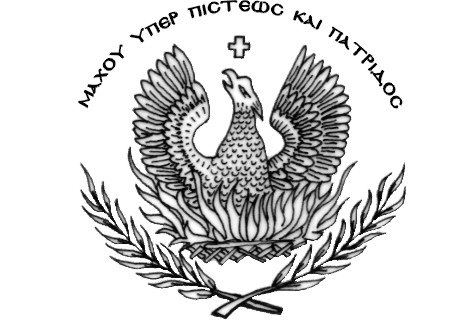 